ОБЩЕСТВО С ОГРАНИЧЕННОЙ ОТВЕТСТВЕННОСТЬЮ «МСПМ»УТВЕРЖДАЮГенеральный директорООО «МСПМ»_____________ И.А.Вовненко«08» августа 2017 г.Технические условияизготовления индивидуальных изделийТУ 231213-001-05443908-192019СОДЕРЖАНИЕОбласть применения …………………………………………………………………………………….…  3Общие положения …………………………………………………………………………………………… 3Термины и определения ……………………………………………………………………………………. 3Показатели внешнего вида ………………………………………………………………………………… 4Основные параметры и размеры …………………………………………………………………………. 6Технические требования …………………………………………………………………………………… 76.1.	Требования к кромке изделий ……………………………………………………………………… 76.2.	Требования к фацету ………………………………………………………………………………… 76.3.	Требования к отверстиям …………………………………………………………………………… 86.4.	Требования к вырезам ………………………………………………………………………………. 96.5.	Требования к изделиям из закаленного стекла ………………………………………………… 96.6.	Требования к ламинированным многослойным стеклам ……………………………………… 96.7.	Требования к закаленному моллированному (гнутому) стеклу………………………………	106.8.	Требования к моллированному (гнутому) стеклу ………………………………………………  116.9.	Требования к стемалиту ……………………………………………………………………………	156.10.	Требования к стеклопакетам ………………………………………………………………………	156.11.	Требования к аквариумам …………………………………………………………………………… 166.12.	Требования к гравировке …………………………………………………………………………… 176.13.	Требования к нанесению защитных пленок ……………………………………………………… 176.14.	Требования к наклеиванию элементов (стекло, металл и пр.) ………………………………. 186.15.	Требования к стеклам с фотопечатью ………………………………………………………..…… 196.16.	Требования к стеклам с покраской алкидной эмалью по каталогу RAL ……………………. 196.17.	Рисунок на изделии, наносимый технологией пескоструйного матирования ……………… 196.18.	Требования к эскизам для витражей ……………………………………………………………… 196.19.	Требования к изготовлению витражей в исполнении Тиффани ……………………………… 196.20.	Требования к изготовлению классических витражей …………………………………………… 206.21.	Требования к изготовлению лакокрасочных витражей ………………………………………… 206.22.	Требования к изготовлению пленочных витражей ……………………………………………… 206.23.	Требования к реставрации витражей ……………………………………………………………… 206.24.	Требования к изготовлению зеркал с эффектом состаривания ……………………………… 206.25.	Требования к изготовлению стекла и зеркала с узором «Морозко»………………………… 216.26.	Требования к изготовлению фьюзинга, изделия с декоративным запеканием …………… 21Работа с материалом заказчика (давальческим материалом) ……………………………………… 21Требования к транспортированию и хранению ………………………………………………………… 22Рекомендации по эксплуатации и монтажу ……………………………………………………………… 2210. Гарантия ………………………………………………………………………………………………………. 26ОБЛАСТЬ ПРИМЕНЕНИЯ ТЕХНИЧЕСКИХ УСЛОВИЙ1.1. Настоящие технические условия (ТУ) распространяются на изделия из листового стекла и зеркал (далее – изделия), предназначенные для остекления светопрозрачных конструкций, изготовления мебели, оформления интерьера, в том числе в декоративных целях, изготовления стекла безопасного (закаленного и ламинированного), плоского и моллированного (гнутого) различного применения.1.2. Требования настоящих ТУ являются дополнительными к действующим нормам и правилам. При наличии разночтений между требованиями ТУ и действующих норм, следует руководствоваться требованиями настоящих технических условий.ОБЩИЕ ПОЛОЖЕНИЯИзделия должны соответствовать требованиям настоящих технических условий, рабочим чертежам, соответствующих действующему техническому регламенту производства, а также требованиям действующих ГОСТ (в части, не противоречащей требованиям настоящих Технических условий).ТЕРМИНЫ И ОПРЕДЕЛЕНИЯнастоящих технических условиях применены следующие термины с соответствующими определениями: Таблица 2Основные терминыИзделие с использованием бесцветного или окрашенного в массе листовогоЗеркало	стекла, изготовленное путем нанесения на его поверхность отражающего серебряного и защитного лакокрасочного покрытий.Листовое  стекло,  подвергнутое  специальной  термической  обработке  путемнагревания и быстрого охлаждения; закаливание обеспечивает повышеннуюЗакаленное стекломеханическую и термическую прочность стекла, а также безопасный характер разрушения.ПОКАЗАТЕЛИ ВНЕШНЕГО ВИДА4.1. Изделия из листового стекла (зеркала) по показаниям внешнего вида должны соответствовать Таблице 3.4.2. Проверка показателей внешнего вида проводится на расстоянии 1,0 м от поверхности изделия, в условиях проходящего света при рассеянном дневном освещении или подобном ему искусственном (без прямого освещения). Изделие устанавливается вертикально (угол отклонения от вертикали не более 15°).случае обнаружения пороков производится подсчет их количества, измерение размеров и расстояния между ними. Размер порока определяет по наибольшему четко выраженному очертанию без учета оптических искажений. Пороки размером менее 1 мм измеряют лупой, размером 1 мм и более – линейкой. Расстояние между пороками измеряют между их ближайшими точками линейкой или рулеткой.4.3. Изделие считается выдержавшим испытание, если количество и размеры пороков соответствуют требованиям пункта 4.1. настоящих Технических условий.4.4. Покупатель имеет право проводить за свой счет контрольную проверку качества изделий на складе изготовителя. По договоренности сторон приемка может производится на складе Покупателя или в ином месте, что отдельно оговаривается в договоре на поставку.Примечание:1. Выступы и отбитые углы – не допускаются.2. Допускается наличие микросколов (размером не более 0,5 мм) на поверхности обработанной кромки.3. На необработанной кромке изделий допускаются сколы и щербины глубиной не более 5мм.Примечание:1. Выступы и отбитые углы – не допускаются.2. Допускается наличие микросколов (размером не более 0,5 мм) на поверхности обработанной кромки.3. Допускается на поверхности изделия отпечатки валков, выщелачивание и помутнения поверхности (блюм) в неограниченном количестве.4. Допускаются на поверхности изделий радужные пятна, замутнение, видимые под определенным углом.Примечание:1. Допускается наличие микросколов (размером не более 0,5 мм) на поверхности обработанной кромки.2. Допускается на поверхности изделия отпечатки форм для моллирования, валков, выщелачивание и помутнения поверхности (блюм) в неограниченном количестве.3. Допускаются на поверхности изделий радужные пятна, видимые под определенным углом.1. Требования к краевой зоне ламинированного стекла:- неразрушающие пороки, диаметр (наибольший размер) которых не превышает 10 мм – не нормируются; - незашлифованные сколы, выступы края стекла, поврежденные углы – не допускаются. Глубина зашлифованных сколов не должна превышать половины толщины листового стекла; - допускается усадка пленки в краевой зоне до 4 мм.2. Для моллированного ламинированного стекла при габаритных размерах свыше 1500 мм пороки в виде отлипов и пузырей не нормируются.ОСНОВНЫЕ ПАРАМЕТРЫ И РАЗМЕРЫ5.1. Номинальная длина и ширина изделий, а также вид и толщина применяемого материала устанавливается Покупателем при проектировании конструкций с учетом действующих строительных и иных норм и правил, нагрузок и климатических условий.5.2. На основании полученного от Покупателя технического задания производится оформление заказа (договора) и рабочих чертежей, которые передаются в работу после подтверждения личной подписью Покупателя или путем оплаты счета.5.3.	В случае выполнения замеров и последующих монтажных работ уполномоченными представителями«МСПМ», полученная в ходе анализа технического состояния объекта информация носит исключительно рекомендательный характер, и не может случить основанием для предоставления технического задания.5.4. Номинальная длина и ширина изделий прямоугольной формы указывается в техническом задании и/или наряд-заказе.5.5.	Предельные отклонения от номинальной длины и ширины должны соответствовать Таблице 4.Предельное отклонение размеров изделий прямоугольной формы5.6. Размеры и форма изделий сложной конфигурации (не прямоугольной) указываются в техническом задании и чертежах. В случае необходимости Покупатель предоставляет шаблон (эталон), который согласовывается с изготовителем. Допустимые отклонения размеров изделий сложной конфигурации указаны в Таблице 5.Примечание: Контрольный (эталонный) шаблон должен быть изготовлен из твердого материала (оргалит, фанера и т.п.) в масштабе 1:1. Размеры изделия проверяют путем наложения шаблона на проверяемое изделие и визуальной оценки совпадения их контуров.5.7. ООО «МСПМ» несет ответственность за габаритные размеры и конфигурацию изделий исключительно в случае выезда уполномоченного представителя ООО «МСПМ» для проведения анализа технического состояния объекта и последующего выполнения монтажных работ.5.8.	Разность длин диагоналей в изделиях прямоугольной формы должна соответствовать Таблице 6.5.10. Для объемных изделий, передаваемых Покупателю в сборе, допустимое отклонение габаритных размеров составляет ±20мм.6.  ТЕХНИЧЕСКИЕ ТРЕБОВАНИЯ6.1.	Требования к кромке изделий6.1.1. Края изделий (кромка) могут быть обработанными и необработанными. Рекомендуется использовать изделия с полированной кромкой. Кромки закаленного стекла должны быть обработанными. Вид и требования к обработке кромки указывается Покупателем в техническим задании, рабочих чертежах и/или наряд-заказе.6.1.2. Выполняются следующие виды обработки кромки: трапеция, каскад (двойная волна), карандаш, в шлифованном или полированном исполнении.Шлифованная кромка – край изделия, обрабатываемый абразивным инструментом для достижения наименьшей шероховатости поверхности кромки.Полированная	кромка	–	шлифованная	кромка,  отполированная  до  получения	ровной	прозрачной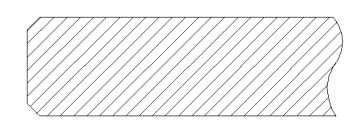 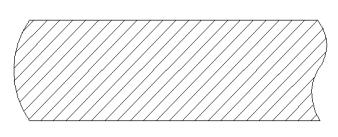 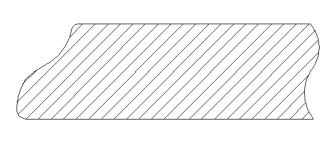 6.2.1.	Ширина фацета указывается Покупателем в техническом задании и/или наряд-заказе.6.2.2. Допустимые отклонения номинальной ширины фацета должны соответствовать пределам, указанным в Таблице 9.6.2.3.	Эскиз сечения и технические параметры фацета указаны в Таблице 10.Таблица 10Стандартный  угол  фацета  составляет  3-7°  (на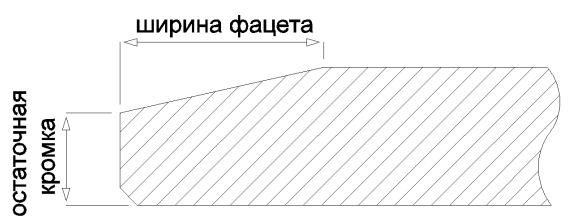 усмотрение	изготовителя).	Определеннаяостаточная  кромка  оговаривается  отдельно приФацетоформлении заказа с обязательным указанием в техническом задании.Минимальная остаточная кромка составляет 2 мм.ПримечаниеОстаточная кромка изделий толщиной менее 6 мм имеет матовый неоднородный вид: допускаются сколы, щербины не более 1мм.Остаточная кромка изделий толщиной более 6 мм является необработанной: допускаются сколы и щербины глубиной до 3мм. Для обеспечения безопасной эксплуатации изделий рекомендуется дополнительно производить обработку кромки (шлифовка или полировка), что указывается Покупателем в техническом задании.На изделиях непрямоугольной формы, имеющих острый угол (менее 30°, включ.), допустимо притупление острого угла (на усмотрение изготовителя).6.2.4. По умолчанию поверхность фацета является полированной (прозрачной). Требования по выполнению шлифованного фацета должны быть обязательно указаны в техническом задании и/или наряд-заказе.6.2.5. Фацет на изделии фигурной формы при переходе на прямую линию может иметь видимую линию перехода.6.2.6. На изделиях с фацетом допускается смещение линии сопряжения фацета относительно угла изделия до 3 мм.6.2.7. На двухстороннем фацете допускается расхождение линий сопряжения фацета по обратным сторонам до 3мм.6.3.	Требования к отверстиям6.3.1. Размеры и расположение отверстий на изделиях указываются Покупателем в техническом задании (чертежах, эскизах).6.3.2.	Допуск на смещение центра отверстия от заданного указан в Таблице 11.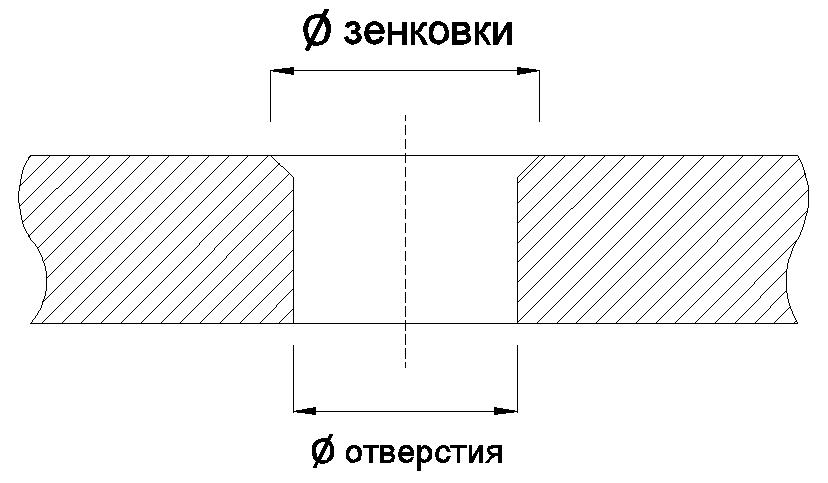 ПримечаниеПри отсутствии зенковки на отверстиях допускается наличие сколов на кромке отверстия размером не более 2 мм.Допускается отклонение диаметра отверстий и зенковки от заданных в пределах ±1,5мм; отклонение центра зенковки относительно центра отверстия не более 1,5мм.На отверстиях с зенковкой допускаются микросколы до 0,5 мм.6.4.	Требования к вырезам6.4.1. Размеры и расположение вырезов на изделиях указываются Покупателем в техническом задании и согласовываются с изготовителем.6.4.2.	Допускается отклонение габаритных размеров выреза от заданных параметров в пределах ±2мм.6.4.3.	Допускается смещение выреза от заданных Покупателем параметров не более чем на 2 мм.6.4.4. Возможно изменение изготовителем радиуса угла выреза при технической необходимости в пределах ±3мм без согласования с Покупателем.6.4.5.	На кромке необработанного выреза допускаются сколы до 2 мм.6.4.6.	На обработанной кромке выреза допускаются микросколы до 0,5 мм.6.4.7.	Перед закаливанием стекла обработка вырезов (шлифовка, полировка) является обязательной.6.5.	Требования к изделиям из закаленного стекла6.5.1. Вид используемого листового стекла, габаритные размеры и конфигурация изделий из закаленного стекла устанавливаются Покупателем при проектировании конструкций с учетом действующих строительных и иных норм и правил, нагрузок, климатических условий, и указывается Покупателем в техническом задании и/или наряд-заказе. Предельные отклонения от номинальных размеров длины и ширины должны соответствовать значениям, указанным в Таблице 4.6.5.2. Форма и размеры изделий из закаленного стекла сложной конфигурации должны соответствовать рабочим чертежам или шаблонам, предоставленным Покупателем. Предельные отклонения размеров стекла сложной конфигурации или изготавливаемых по шаблонам должны соответствовать Таблице 5.6.5.3. Пороки внешнего вида стекла, определяемые визуально, должны соответствовать Таблице 3, если они не оговорены особо в нормативной документации на конкретное изделие.6.5.4. Отклонения от плоскостности листов (кроме гнутых и узорчатых стекол) не должны превышать значений, указанных в Таблице 13. Величину общих отклонений устанавливают в процентах от длины стороны листа изделия параллельно которой производится измерение.гарантийной замены. Для сведения к минимуму риска саморазрушения стекла, стеклоизделия из закаленного стекла рекомендуется подвергать дополнительной процедуре Heat Soak Test.6.5.6. Несмываемая маркировка на изделия из закаленного стекла наносится по письменному требованию Покупателя, с обязательным указанием места нанесения.6.6.	Требования к ламинированным многослойным стеклам6.6.1. Номинальная толщина многослойного ламинированного стекла, расположение, толщина и вид составляющих листов стекла и склеивающих слоев устанавливаются Покупателем при проектировании конструкций с учетом действующих строительных и иных норм и правил, нагрузок, климатических условий, и указываются в техническом задании по согласованию с изготовителем.6.6.2. Пороки внешнего вида стекла, определяемые визуально, должны соответствовать ограничениям, указанным в таблице 3, если они не оговорены особо в нормативной документации на конкретное изделие. 6.6.3. Предельные отклонения по длине и ширине в плоском ламинированном стекле, смещение составляющих листов стекла (рисунок 1) не должны превышать значения, указанные в Таблице 14.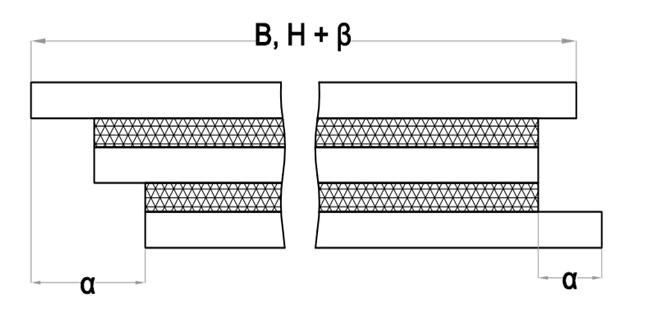 рисунок 1В, Н – длина и ширина многослойногостеклаα – смещение листов стекла вмногослойном стеклеβ – предельное отклонение по длине и ширине многослойного стекла6.6.4. Для изготовления многослойного стекла в качестве ламинирующего слоя применяют термореактивную пленку на основе этиленвинилацетата (ЭВА) или полимерный материал УФ-отверждения 6.6.5. При использовании пленки ЭВА в качестве ламинирующего материала допускается замутнение склеивающего слоя.6.6.6. При изготовление полимерного многослойного стекла используется бесцветная двухсторонняя лента на вспененной основе по периметру изделия, в крае отверстий и вырезов. Допускается наличие видимой линии стыка полимерного материала и вспененной ленты.6.6.7. При использовании закаленного стекла в составе ламинированного стекла допускается смещение отверстий в стеклах относительно друг друга до 2 мм.6.6.8. При обработке кромки ламинированного стекла (шлифование, полирование) допускаются сколы на кромке размером до 1,5 мм в неограниченном количестве.6.6.9. При сверлении ламинированного стекла допускаются сколы на кромке отверстия внутри изделия размером до 3 мм в неограниченном количестве.6.6.10. При изготовлении ламинированного стекла с цветным слоем допускается отличие цвета (ореол) на расстояние не более 50 мм от края изделия.6.6.11. При использовании декоративного наполнителя допускаются пороки в виде нарушения целостности рисунка размером до 1 см, количество которых не должно превышать 3 шт/изделие.6.6.12. Несмываемая маркировка наносится по письменному требованию клиента с указанием места маркировки.6.7. Требования к закаленному моллированному (гнутому) стеклу6.7.1. Вид используемого стекла, габаритные размеры, конфигурация и параметры закаленного моллированного изделия устанавливаются Покупателем при проектировании конструкций с учетом действующих строительных и иных норм и правил, нагрузок; указываются в техническом задании, рабочих чертежах и/или наряд-заказе.6.7.2. Пороки внешнего вида изделия из закаленного моллированного стекла, определяемые визуально, должны соответствовать ограничениям, указанным в Таблице 3 (для закаленного стекла), если они не оговорены особо в нормативной документации на конкретное изделие.6.7.3. Условные обозначения заданных параметров закаленного моллированного стекла указаны на рисунке 2.рисунок 2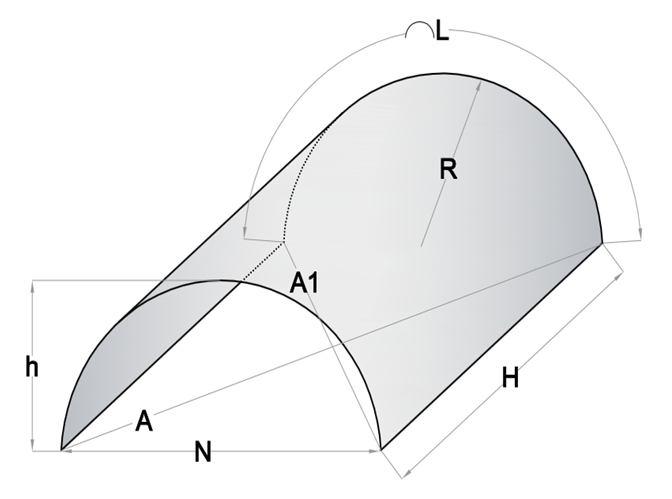 H – высота изделияL – длина дугиR – радиус изгибаN – хордаh – высота хордыА – длина диагонали6.7.4. Максимально допустимые отклонения габаритных размеров закаленного моллированного стекла от заданных указаны в Таблице 15.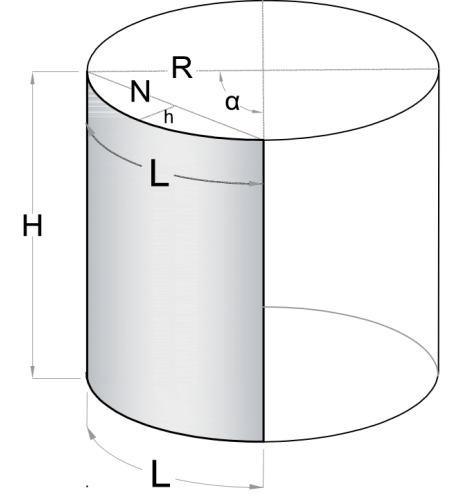 ПримечаниеИзменение величины высоты хорды (h), оказывает влияние на изменение параметров радиуса (R) и хорды (N), в зависимости от заданных габаритных размеров.Отклонения от прямолинейности кромок стекла не должно превышать 5мм/пог.м.Отклонение углов стекла от плоскости (перекос) не должно превышать 6мм/пог.м.На изделиях трапециевидной и непрямоугольной формы Производитель по своему усмотрению может производить скругление острых углов радиусом до 20мм (в зависимости от толщины стекла).6.7.5. Предельные значения длины прямолинейного участка (L) поверхности закаленного моллированного изделия (рисунок 4) указаны в таблице 19.рисунок 4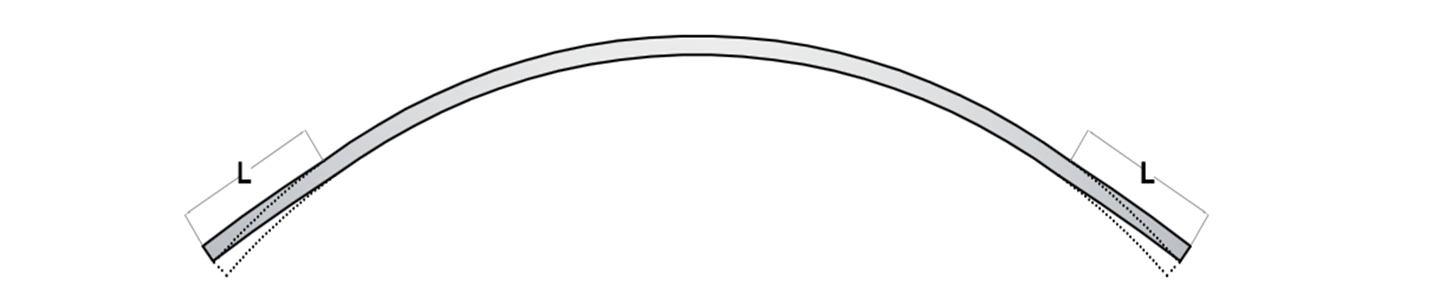 6.7.6. Несмываемая маркировка на изделия из закаленного моллированного стекла наносится по письменному требованию Покупателя, с обязательным указанием места нанесения.6.8. Требования к моллированному (гнутому) стеклу6.8.1. Вид используемого стекла, габаритные размеры, конфигурация и параметры моллированного изделия устанавливаются Покупателем при проектировании конструкций с учетом действующих строительных и иных норм и правил, нагрузок; указываются в техническом задании, рабочих чертежах и/или наряд-заказе.6.8.2. Пороки внешнего вида изделия из моллированного стекла, определяемые визуально, должны соответствовать ограничениям, указанным в Таблице 3, если они не оговорены особо в нормативной документации на конкретное изделие.6.8.3.	Условные обозначения заданных параметров моллированного стекла указаны на рисунке 3.6.8.4. В зависимости от формы изделия различают: цилиндрическое моллирование (рисунок 3), конусообразное моллирование (рисунок 4), цилиндрическое моллирование с прямыми сегментами (рисунок 5), цилиндрическое моллирование с двумя (и более) зонами изгиба (рисунок 6).6.8.5. Максимально допустимые отклонения габаритных размеров моллированного стекла от заданных указаны в Таблице 17.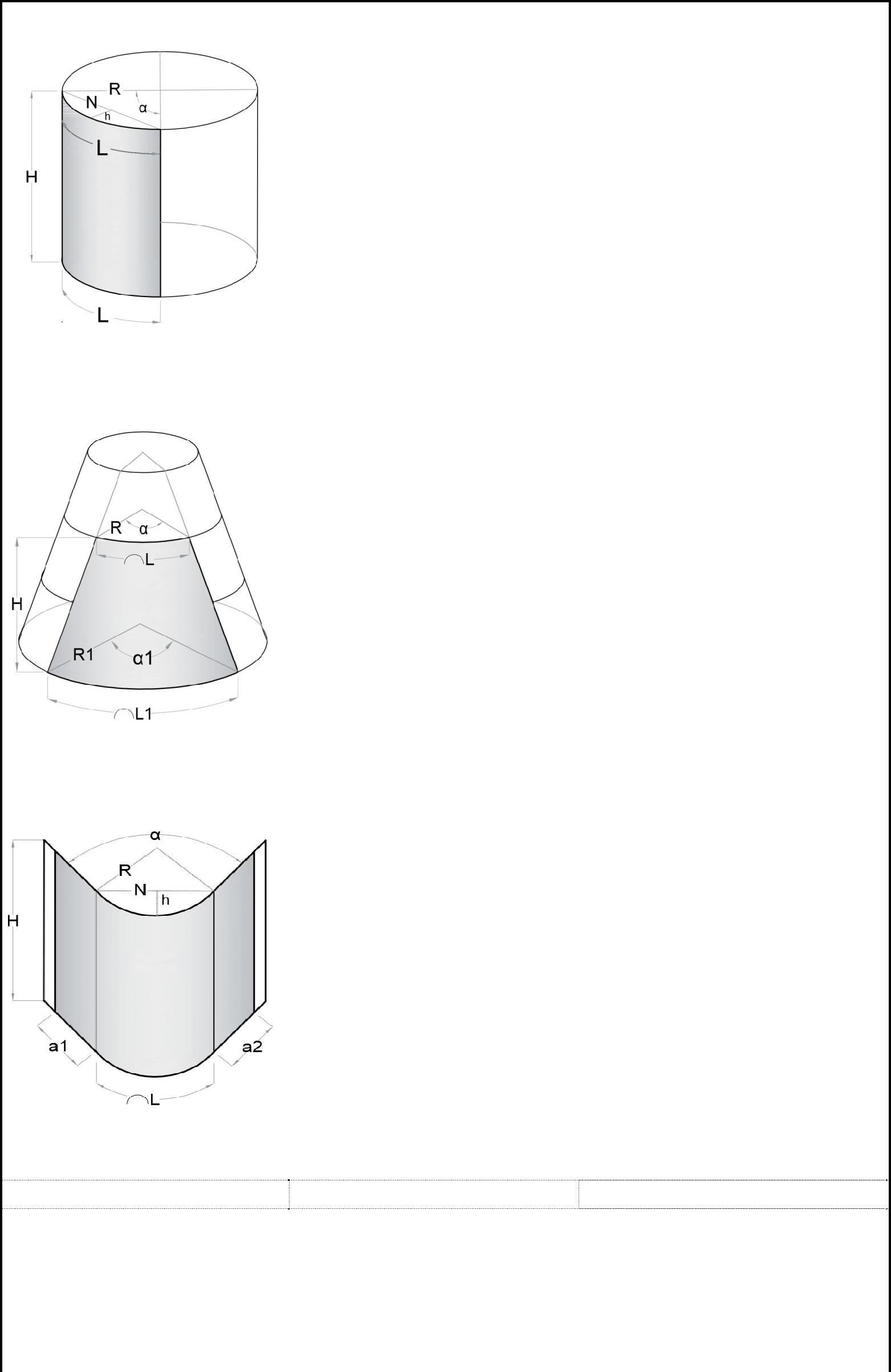 В случае, если техническое задание содержит указание на радиус изгиба, размер которого менее рекомендованного значения, моллирование производится по произвольному минимальному радиусу.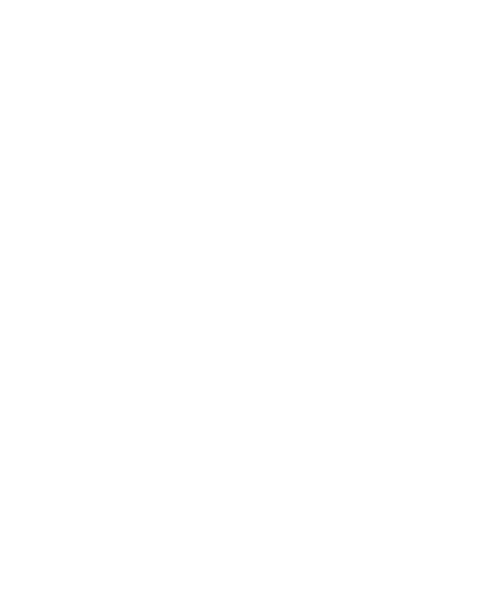 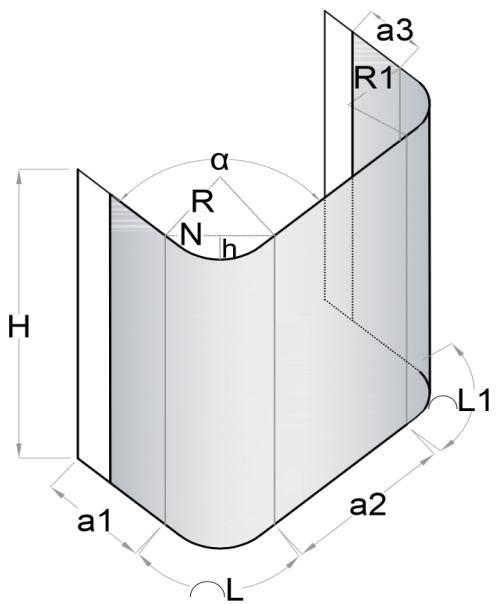 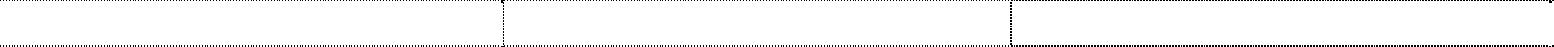 В случае, если техническое задание содержит указание на радиус изгиба, размер которого менее рекомендованного значения, моллирование производится по произвольному минимальному радиусу.2.	Отклонения от прямолинейности кромок стекла не должно превышать 8мм/пог.м.3.	Отклонение углов стекла от плоскости (перекос) не должно превышать 10мм/пог.м.6.8.6. Предельные отклонения образующей от прямолинейности схематично изображены на рисунках 8 и 9, должны соответствовать значениям, указанным в Таблице 18.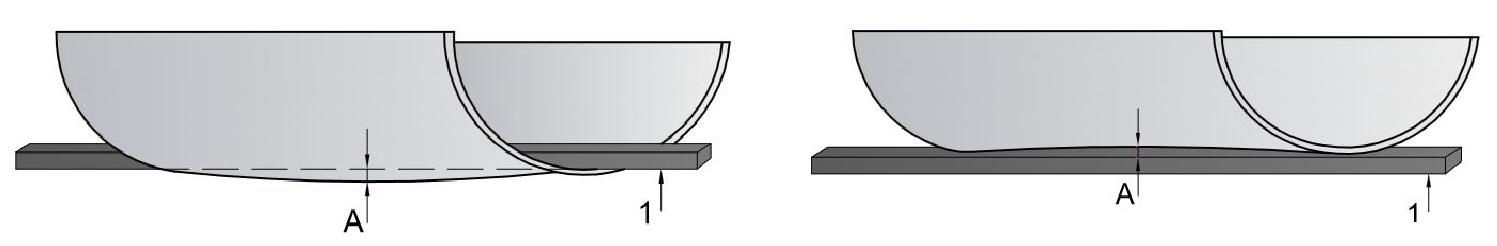 6.8.7. Предельные значения расстояния (зазора) между поверхностью моллированного изделия и шаблоном заданного радиуса (рисунок 10) указаны в Таблице 19.рисунок 10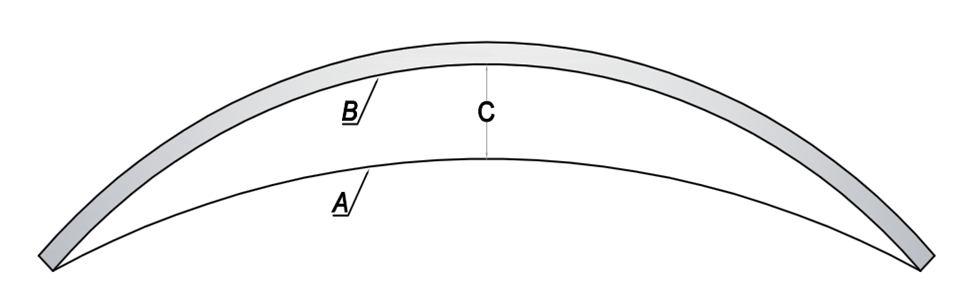 А  – шаблон с  заданнымрадиусомВ – моллированное стеклоС – расхождениеПредельные значения расстояния (зазора) между поверхностью моллированного изделия и шаблоном заданного радиуса6.8.8. Предельное значение разности длины диагоналей моллированного изделия (рисунок 2 – А и А1) указаны в Таблице 20.Предельные отклонения разности длин диагоналей моллированного изделия6.8.9. Предельные значения длины прямолинейного участка (L) поверхности моллированного изделия (рисунок 4) указаны в таблице 21.Предельные значения длины прямолинейного участка поверхности моллированного изделияписьменному требованию Покупателя, с обязательным указанием места нанесения.6.9.	Требования к стемалиту6.9.1. Вид используемого стекла, габаритные размеры стемалита и требования к обработке кромки устанавливаются Покупателем при проектировании конструкций с учетом действующих строительных и иных норм и правил, нагрузок; указываются в техническом задании, рабочих чертежах и/или наряд-заказе.6.9.2. Цвет стемалита должен соответствовать цвету выбранного RAL. При этом следует учитывать, что стекло имеет свой естественный оттенок, и, в зависимости от толщины и вида используемого стекла, происходит отклонение оттенка от палитры RAL.6.9.3.	Требования к показателям внешнего вида стемалита указаны в Таблице 22.ПримечаниеНезашлифованные сколы, выступы края стекла – не допускаются. Глубина зашлифованных сколов не должна превышать половину толщины стекла.Пороки на изделии, не видимые с расстояния 1,0 м от поверхности изделия, в условиях проходящего света при рассеянном дневном освещении или подобном ему искусственном (без прямого освещения) не нормируются.Допускается наличие микросколов (размером не более 0,5 мм) на поверхности обработанной кромки.Допускается на поверхности изделия отпечатки валков, выщелачивание и помутнения поверхности (блюм).6.9.4. Несмываемая маркировка на стемалит наносится по письменному требованию Покупателя, с обязательным указанием места нанесения.6.10.	Требования к стеклопакетам6.10.1. Вид используемого стекла, габаритные размеры, конфигурация и иные необходимые параметры стеклопакета устанавливаются Покупателем при проектировании конструкций; указываются в техническом задании, рабочих чертежах и/или наряд-заказе.6.10.2. Стеклопакеты проектируются Покупателем с учетом требований действующих строительных норм по естественному освещению в помещении, теплоизоляции, звукоизоляции и механической прочностидействующие в процессе эксплуатации стеклопакетов (в том числе за счет поглощения солнечной энергии),также влияние отрицательных температур и перепадов давления на отклонение от плоскостности (линзообразование стеклопакетов).6.10.3. Предельные отклонения стеклопакетов по длине (высоте) и ширине должны соответствовать требованиям, указанным в Таблице 23.6.10.4. Для стеклопакеты, имеющие прямоугольную форму, разность длин диагоналей не должна превышать значений, указанных в Таблице 24.Таблица 246.10.5. Для стеклопакетов сложной конфигурации (не прямоугольной) допустимое отклонение габаритных размеров от заданных составляет ±6мм.6.10.6. При использовании в составе стеклопакета узорчатого стекла, рекомендуется сборка стеклопакета рифлением наружу.6.10.7. Не рекомендуется изготовление стеклопакетов размером менее 300 х 300мм, а также с соотношением сторон более чем 5:1.6.10.8. По нормам ограничения пороков внешнего вида каждое стекло в стеклопакете должно соответствовать требованиям, указанным в настоящих Технических условиях на применяемые виды стекла.6.10.9. Чистоту поверхностей стекол в стеклопакетах, щербление края стекла, сколы, выступы края стекла, повреждения углов, непрерывность герметизирующих слоев контролируют визуально при освещенности от 300 до 600 лк на расстоянии 1,0 м.6.10.10. При изготовлении двухкамерных стеклопакетов допускается смещение дистанционных рамок относительно друг друга не более 3 мм для стеклопакетов прямоугольной формы, и не более 5 мм для стеклопакетов сложной конфигурации.6.10.11. Отклонение от плоскостности листов стекла в стеклопакете не должно превышать 0,001 длины стороны стеклопакета, параллельно которой производится измерение, при использовании листового стекла по ГОСТ Р 54170. При использовании других видов стекол (в том числе закаленных), отклонение от плоскостности не должно превышать значений, указанных в Таблице 13.6.10.12. Допускается выступание первичного герметика (бутила) внутрь камеры стеклопакета не более 3 мм.6.10.13. Несмываемая маркировка на стеклопакеты наносится по письменному требованию Покупателя, с обязательным указанием места нанесения.6.11.	Требования к аквариумам6.11.1. Вид используемого стекла, габаритные размеры, конфигурация и технические параметры аквариума устанавливаются Покупателем при проектировании конструкции с учетом нагрузок; указываются в техническом задании, рабочих чертежах и/или наряд-заказе.6.11.2. Требования к внешнему виду и качеству стекла, входящего в состав аквариума, должны соответствовать требованиям настоящих Технических условий на исходное стекло.6.11.3. Предельные отклонения от номинальных размеров длины (ширины, высоты) аквариума должны соответствовать указанным в Таблице 25.6.11.4. Форма и размер аквариума сложной конфигурации должны соответствовать рабочим чертежам или шаблонам. Предельные отклонения размеров аквариума сложной конфигурации не должны превышать значений ±10мм.6.11.5. Допускается наличие на склеивающем слое воздушных полостей, не влияющих на герметичность аквариума.6.12.	Требования к гравировке6.12.1. Рисунок, наносимый на изделие, должен соответствовать образцам-эталонам или техническому заданию, предоставленному Покупателем. При необходимости предварительной отрисовки эскиза гравировки и последующего его согласования, дата передачи изделий Покупателю исчисляется с момента окончательного утверждения эскиза.6.12.2. Изготовитель вправе производить незначительную корректировку рисунка с учетом особенностей изделия без предварительного уведомления Покупателя, если Покупателем не обозначено в техническом задании строгое соответствие образцу.6.12.3. Эскиз сечения линии гравировки и технические параметры указаны в Таблице 26.Таблица 26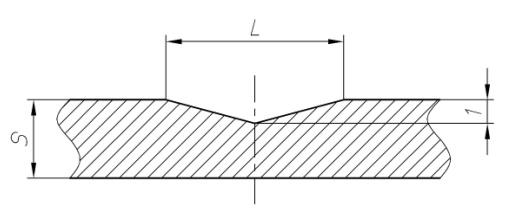 Ширина линии гравировки (L): 6мм, 10мм.Глубина линии гравировки: 0,6 – 1мм.Минимальная длина линии гравировки: 26ммМинимально допустимый радиус линии гравировки: 30ммМинимальный вход/выход линии гравировки: 10мм.ПримечаниеЛиния гравировки может быть полированной или шлифованной: требуемый вид должен быть указан в техническом задании или наряд-заказе. Если в техническом задании и/или наряд-заказе отсутствует указание на вид гравировки, гравировальные линии полируются.Возможны непрополированные участки на линии рисунка. Допускаются риски, царапины по линии гравировки, невидимые с расстояния 1м.Допустимая разница длин участков входа и выхода линии гравировки в рамках одного изделия составляет ±3мм6.12.4. Отклонения по ширине линии гравировки должны соответствовать Таблице 27.6.13.	Требования к нанесению защитных пленок6.13.1. Вид используемой пленки устанавливается Покупателем при проектировании конструкций с учетом действующих строительных и иных норм и правил, нагрузок, климатических условий, и указываются в техническом задании и/или наряд-заказе по согласованию с изготовителем.6.13.2. Если для исполнения технического задания Покупателя возникает необходимость закупки пленки, которая не является стандартной складской позицией ООО «МСПМ», Покупатель должен указать в техническом задании вид, количество, производителя пленки. Ответственность за совместимостьзакупаемых пленок с пленками производителя несет Покупатель и все необходимые испытания проводятся Покупателем до предоставления технического задания.6.13.3. Пороки внешнего вида изделий с нанесённой защитной пленкой, определяемые визуально, должны соответствовать ограничениям, указанным в Таблице 3, если они не оговорены особо в нормативной документации на конкретное изделие.6.13.4. На расстоянии 30 мм от края стекла, а также на закаленном и гнутом стекле пороки не нормируются.6.13.5. Срок полного высыхания пленки составляет до 40 суток. До полного высыхания пленки допускается наличие матовых пятен.6.13.6. При обработанной кромке изделия, подрезка производится по краю фаски. При необработанной – до 4 мм от края.6.14.	Требования к наклеиванию элементов (стекло, металл и пр.)6.14.1. Вид используемого материала, габаритные размеры, расчет нагрузок на склеенные изделия производится Покупателем при проектировании конструкций с учетом действующих строительных и иных норм и правил, нагрузок, климатических условий, и указываются в техническом задании и/или наряд-заказе по согласованию с изготовителем.6.14.2. Возможно наклеивание элементов из металла, стекла, камня, керамики и т.п. на изделие из стекла, зеркала.6.14.3. Допустимое количество пороков должно соответствовать Таблице 28.Изделия, склеенные в торце, не являются влагостойкими. Рекомендуемая влажность при эксплуатации – до 70%.Склеиваемые изделия не являются теплостойкими.Допускается наличие в клеящем слое пузырей диаметром менее 0,5 мм в количестве, не превышающем 5 шт. на 1см².Если площадь склеивания превышает 0,1 м², количество пороков (пузыри, инородные включения, отлипы и т.п.) не нормируются.6.14.4. Смещение при склеивании элементов (металл, стекло в плоскости, камень, фарфор и пр.) не должно превышать ±2мм6.14.5. Смещение при торцевом склеивании стеклянных элементов должно соответствовать Таблице 29.6.14.6. При склеивании объемных изделий, допустимые отклонение от заданных габаритных размеров должны соответствовать значениям, указанным в Таблице 30.6.15.	Требования к стеклам с фотопечатью6.15.1. При предоставлении Покупателем технического задания необходимо принимать во внимание, что стекло имеет свой естественный оттенок. При переносе изображения на изделие возможно отклонение оттенка от заданного, в зависимости от толщины и вида используемого стекла.6.15.2. Цветовая палитра рисунка на макете или экране монитора может отличаться от цветовой палитры рисунка на стеклоизделии. Полное соответствие цветов рисунка без выведения цветопроб (образцов фотопечати) на стекле не гарантируется.6.15.3. Выполнение цветопробы (образца фотопечати) должно быть указано Покупателем в техническом задании и/или наряд-заказе.6.15.4. Для нанесения фотопечати используются изображения в формате JPEG (RGB), TIF (CMYK).Рекомендуется использовать изображения с разрешением от 4000 pixeles и 300 точек на дюйм.6.15.5. При нанесении фотопечати возможно проявление полос на изображении, неразличимых с расстояния 1,5 метра.6.16.	Требования к стеклам с покраской алкидной эмалью по каталогу RAL6.16.1. Покраска осуществляется по эталонам цвета эмали, представленным в каталоге RAL или по образцу Покупателя. Подбор оттенка по образцу осуществляется изготовителем в качестве дополнительной услуги. Допускается отклонение оттенка от образца на тон, полутон.6.16.2. Производитель эмали предупреждает о возможном незначительном отклонении оттенка от цвета эталона, представленного в каталоге RAL.6.16.3. В зависимости от вида и толщины используемого стекла, так как стекло имеет свой оттенок, происходит отклонение цвета относительно палитры RAL при просмотре с лицевой стороны изделия.6.16.4. Лицевой стороной изделия является глянцевая сторона стекла, на оборотной стороне покрасочный слой покрывается защитной грунтовкой серого или белого цвета.6.16.5. Наклейку фурнитуры и узлов опоры рекомендуется производить на неокрашенную поверхность. При наклейке деталей на окрашенную поверхность гарантия качества не предоставляется.6.16.6. Окрашенная поверхность достигает своей окончательной износостойкости и твердости через месяц после окраски.6.16.7. Окрашенная поверхность не является влагостойкой и термостойкой.6.17.	Рисунок на изделии, наносимый технологией пескоструйного матирования6.17.1. Рисунок, наносимый на изделие, должен соответствовать согласованным эскизам. При необходимости предварительной отрисовки эскиза рисунка и последующего его согласования, дата передачи изделий Покупателю исчисляется с момента окончательного утверждения эскиза.6.17.2. Изготовитель вправе производить незначительную корректировку рисунка с учетом особенностей изделия без предварительного уведомления Покупателя, если Покупателем не обозначено в техническом задании строгое соответствие образцу.6.17.3. Параметры углубления рисунка или объемного многоуровневого матирования определяется изготовителем в зависимости от толщины изделия и его параметров, если Покупателем не обозначены данные параметры в техническом задании.6.17.4. В рамках одного изделия допускается различный уровень углубления матированного рисунка в пределах 0,2 – 1,5мм.6.18.	Требования к эскизам для витражей6.18.1. Эскиз должен отображать общий вид витража. Допускается изготовление эскиза в свободном масштабе.6.18.2. Цветовое решение витража определяет Покупатель, указывая на номер эталона-образца изготовителя. Допускается по желанию Покупателя определение цветового решения витража изготовителем, что указывается в техническом задании.6.19.	Требования к изготовлению витражей в исполнении Тиффани6.19.1. Витраж состоит из отдельных элементов стекла, спаянных между собой.6.19.2. Художественное стекло, используемое при изготовлении витража, имеет неоднородную структуру с наличием морщин и пузырей внутри и на поверхности, предусмотренных технологией изготовления художественного стекла.6.19.3. Допускается отличие цвета от выбранного образца на тон, полутон (на усмотрение художника).6.19.4. В отличие от образца, выбранный цвет может иметь матовую, полуматовую, прозрачную структуру.6.19.5. Графическая разбивка витража может отличаться от эскиза в зависимости от технологии сборки, дополнительными укрепляющими швами (пайкой).6.19.6. Толщина и высота пайки зависит от толщины выбранного стекла (в соответствии с технологией сборки).6.19.7. Все пожелания и предложения обязательно прописываются в техническом задании. При отсутствии дополнительной информации пожелания не будут учтены при изготовлении.6.20.	Требования к изготовлению классических витражей6.20.1. Классические витражи изготавливаются из материалов, толщиной не более 4 мм, либо из фацетных элементов.6.20.2. Витраж может быть спаян с одной или с двух сторон, в зависимости от сложности, размера и предполагаемого механического воздействия (вибрация, частое открывание и т.д.).6.21.	Требования к изготовлению лакокрасочных витражей6.21.1. Витраж изготавливают в соответствии с требованиями, указанными Покупателем при оформлении заказа, на основании согласованного эскиза и эталона-образца.6.21.2. Цвет  контура  должен  указывается  Покупателем  в  техническом  задании  и/или  наряд-заказе.Возможные цвета контура: серый, черный, золотой, прозрачный.6.21.3. Для достижения декоративного эффекта допускается использование в одном участке витража нескольких видов цветных составов с различным цветом и плотностью. При этом заливочный слой приобретает фактуру и дополнительный рисунок.6.21.4. Вид и количество содержания красителя в цветном составе определяет изготовитель на основании согласованного эскиза и эталона-образца изготовителя.6.21.5. Для достижения декоративного эффекта допускается наличие в центре заливочного слоя участков с неравномерной плотностью окраса. Размер и количество таких участков не нормируется.6.21.6. Допускается неравномерность покрасочного слоя с более интенсивной плотностью цвета вдоль контурных линий рисунка. Ширина неравномерного слоя не должна превышать 15 мм от контурных линий фрагментов рисунка.6.21.7. Для достижения декоративного эффекта допускается наличие протяжек в заливочном слое. По длине и ширине протяжки не должны превышать размера 80 х 30 мм. Количество протяжек не нормируется. 6.21.8. Разрывы контура не допускаются.6.21.9. Допускается варьирование ширины контура по всей длине в пределах 3-5 мм.6.21.10. В местах сопряжения контуров допускается смещение одного контура относительно другого в пределах 5мм.6.21.11. При использовании бесцветной пайки, в ней возможно появление пузырей воздуха; допустимое количество пузырей диаметром до 2мм на 1м.п. пайки – 2шт., допустимое количество пузырей диаметром до 1мм на 1м.п. пайки – 5шт., количество пузырей диаметром до 0,5 не нормируется.6.21.12. Допускается наплыв лакокрасочного материала на контур изображения (пайки) в неограниченном количестве.6.21.13. За равномерность заливочного слоя при изготовлении лакокрасочных витражей на основе из рельефного стекла производитель ответственности не несет.6.22.	Требования изготовлению пленочных витражей6.22.1. Срок полного высыхания пленки до 40 суток. До полного высыхания допускается наличие матовых белесых пятен.6.22.2. При наклейке пленки на стекло допускаются незначительные пузыри.6.22.3. На расстоянии 30 мм от края стекла, а также на закаленном и гнутом стекле пороки не регламентируются.6.23.	Требования к реставрации витражей6.23.1. Реставрация витража включает в себя замену поврежденного стекла, либо части изделия на максимально похожий аналог.6.23.2. При отсутствии конкретных указаний реставрация производится на усмотрение изготовителя.6.24.	Требования к изготовлению зеркал с эффектом состаривания6.24.1. Эффект старения наносится по всей поверхности зеркала, либо по периметру (в виде рамки), со стороны амальгамы, хаотичными крупными или мелкими пятнами, что указывается Покупателем в техническом задании. При отсутствии таких указаний состаривание выполняется на усмотрение изготовителя.6.24.2. Изготовление зеркал с эффектом состаривания является художественной работой, выполняемой на заказ, и представляет собой создание уникального, т.е. существующего только в единственном экземпляре, изделия.6.24.3.	При оформлении заказа на изготовление зеркал с эффектом состаривания следует учитывать, чтоданные работы выполняются художником вручную, с учетом пожеланий Покупателя, указанных в техническом задании и/или наряд-заказе, при этом спрогнозировать конечный результат не представляется возможным.6.24.4. В связи с тем, зеркала с эффектом состаривания являются художественными произведениями, выполняемыми по индивидуальному заказу, ООО «МСПМ» не предоставляет гарантий на соответствие изделий согласованному образцу или требованиям, предъявляемым Покупателем.6.24.5. Глубина травления может варьироваться от едва заметных пятен до интенсивного, глубокого состаривания всего зеркального покрытия. Допускается различная степень травления на всей поверхности зеркала.6.24.6. Лицевой стороной изделия является глянцевая сторона зеркала, на оборотной стороне состаренная амальгама покрывается защитной грунтовкой серого или черного цвета. Допускается так же наклеивание пленки защитной для зеркал.6.24.7.	Допускается наличие тонких волосяных линий по всей поверхности зеркального покрытия.6.24.8. Для достижения декоративного эффекта пятна состаривания покрываются патиной, которая наносится на узор (черная, золотая, серебряная, медная или в сочетании нескольких цветов). Цвет патины указывается Покупателем при оформлении заказа.6.25.	Требования к изготовлению стекла и зеркала с узором «Морозко»6.25.1. Узор «Морозко» наносится на изделие в соответствии с требованиями, указанными Покупателем в техническом задании и/или наряд-заказе.6.25.2. Узор «Морозко» может наноситься по всей поверхности стекла или зеркала либо по периметру, в виде рамки, а также в виде рисунка.6.25.3. Допускается различная фактура узора на всей поверхности изделия, отличающаяся по характеру узора и величине элементов.6.26.	Требования к изготовлению фьюзинга, изделия с декоративным запеканием6.26.1.	При изготовлении допускается прогиб изделия до 5 мм от плоскости.6.26.2.	Возможна неразличимая разность цвета.6.26.3.	Допустимо неограниченное количество пузырей воздуха между слоями стекла.6.26.4. Допустимо изменение габаритных размеров в зависимости от толщины используемого стекла и формы изделия.6.26.5. В случае изготовления фьюзинга и/или декоративного запекания по образцу, предоставленному Покупателем, подбор цвета производится на усмотрение изготовителя.6.26.6. При оформлении заказа на изготовление фьюзинга и/или декоративного запекания следует учитывать, что данные работы выполняются художником вручную, с учетом пожеланий Покупателя, указанных в техническом задании и/или наряд-заказе, при этом спрогнозировать конечный результат не представляется возможным. В связи с этим, ООО «МСПМ» не предоставляет гарантий на соответствие изделий согласованному образцу или требованиям, предъявляемым Покупателем.6.26.7. Глубина декоративного запекания может варьироваться от едва заметного углубления до интенсивного, глубокого. Допускается различная степень углубления на всей поверхности изделия.РАБОТА С МАТЕРИАЛОМ ЗАКАЗЧИКА (ДАВАЛЬЧЕСКИМ МАТЕРИАЛОМ)7.1. В случае поступления от Покупателя заявки на переработку или доработку давальческого материала, ООО «Гласстрейд» оставляет за собой право отказать Покупателю в заключении договора без объяснения причин отказа.7.2. Принимая во внимание специфику работ и особую хрупкость материала, используемого для проведения работ (стекло, дерево и прочее), ООО «МСПМ» не предоставляет гарантий на результат работ, выполняемых с использованием материалов Заказчика, а также на сохранность материала, предоставленного Заказчиком.7.3. В случае обнаружения непригодности или недоброкачественности предоставленных Заказчиком давальческих материалов, которые невозможно было обнаружить при первичном визуальном осмотре, ООО «МСПМ» приостанавливает работы и извещает Заказчика.7.4. Вспомогательные материалы (формы, шаблоны, эскизы), предоставленные Заказчиком, а также изготовленные ООО «МСПМ» по техническому заданию Заказчика, подлежат получению в момент приема-передачи результатов работ. Ответственность за их хранение после приемки результатов работООО «МСПМ» не несет.ТРЕБОВАНИЯ К ТРАНСПОРТИРОВАНИЮ И ХРАНЕНИЮ8.1. Упакованные изделия транспортируют в соответствии с правилами перевозок грузов, действующими на данном виде транспорта, а размещение и крепление – в соответствии с «Техническими условия погрузкикрепления грузов». При транспортировании изделия должны устанавливаться вертикально, торцами по направлению движения транспорта и закреплены так, чтобы исключить возможность их перемещения и качания в процессе транспортирования.8.2. При транспортировании, погрузке и выгрузке изделий должны быть обеспечена его сохранность от механических повреждений и атмосферных осадков.8.3. Изделия должны храниться в закрытых сухих отапливаемых помещениях в распакованном виде, переложенными пробковыми прокладками, в вертикальном положении под углом от 5º до 15º к вертикали согласно рисунку 11, на стеллажах или пирамидах, покрытых амортизирующим материалом.рисунок 11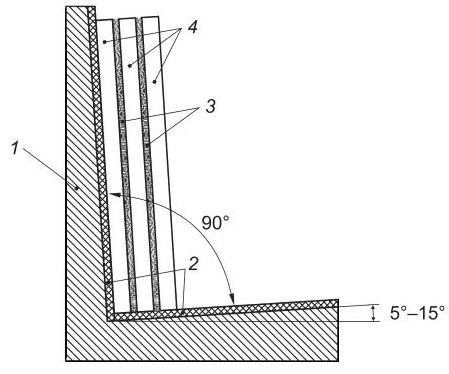 1 - опора;2 - резиновые или войлочные подкладки;3 - прокладочный материал;4 - изделия из стекла8.4. Запрещается опирать тару с изделиями на стены, колонны и другие, не предназначенные для этого опоры.8.5. Допускается хранение изделий в таре (кроме контейнеров), если тара и прокладочные материалы не подвергались увлажнению в процессе транспортирования и хранения.8.6. В процессе транспортирования и хранения изделий не допускается воздействия на них прямых солнечных лучей, влаги, агрессивных веществ, механических ударов, а также взаимное касание изделий и касаний их о твердые предметы.8.7. При хранении изделий с поверхностями, имеющими разные свойства (флоат-стекла, стекла с покрытием, полимерными пленками, лакокрасочным покрытием, узорчатого стекла и т.п.), ориентация поверхностей изделий в стопе должна быть одинаковой.8.8. При хранении стекла с мягким покрытием в стопу в качестве крайнего листа со стороны покрытия устанавливают лист бесцветного стекла для защиты покрытия от воздействия окружающей среды;8.9. Для предотвращения перемещения изделий (стопы стекла) в таре рекомендуется использовать уплотняющие материалы, не повреждающие изделия (деревянные вкладыши, гофрированный картон или др.).8.10. В стопу устанавливают изделия с одинаковыми размерами по длине и ширине.8.11. Стеклопакеты рекомендуется разделять пробковыми или эластичными полимерными прокладками, толщину и количество которых выбирают исходя из размеров стеклопакета и возможных перепадов температуры и давления окружающего воздуха при транспортировании и хранении стеклопакетов.8.12. Допускается хранить изделия в сухих, закрытых, не отапливаемых помещениях сроком не более 3-месяцев.8.13. Температура в помещении для хранения изделий должна быть не менее 10°C, относительная влажность воздуха - не более 70%.РЕКОМЕНДАЦИИ ПО ЭКСПЛУАТАЦИИ И МОНТАЖУ9.1.	Рекомендации по эксплуатации и монтажу изделий из стекла/зеркала:9.1.1. При распаковывании тары, установке изделий и в период его эксплуатации, не допускаются взаимное касание стекол, сильные толчки, касание изделий о твердые предметы, а также удары в торец.9.1.2. Во избежание неблагоприятных последствий, за выполнением работы по монтажу изделий из стекла рекомендуется обращаться в организации, специализирующиеся в данной области.9.1.3. Изделия из листового стекла необходимо переносить в вертикальном положении, углы и торцы следует оберегать от ударов. Запрещается опирать изделия на углы и ставить на жесткое основание (камень, металл, железобетон и пр.).9.1.4. При установке изделий из стекла необходимо соблюдать правила и технику безопасности выполнения работ, а также обеспечивать максимальную защиту кожных покровов и головы. Настоятельно рекомендуется использовать перчатки и средства индивидуальной защиты при выполнении любых работ со стеклом.9.1.5. Перед установкой изделий в конструкции, необходимо провести тщательный осмотр каждого изделия. Не допускается применять изделия, имеющие трещины или незашлифованные сколы, щербление кромки или иные недостатки.9.1.6. Изделие из стекла/зеркала должно монтироваться на чистую, сухую поверхность, избегая контакта со стенами, находящимися под воздействием влаги, исключая прямое соприкосновение окрашенной поверхности с металлическими и цементными поверхностями.9.1.7.	Пористые поверхности необходимо предварительно обработать при помощи грунтовки.9.1.8. В нижней части изделия из стекла и на его задней поверхности необходимо использовать неметал-лические прокладки, обеспечивающие вертикальную циркуляцию воздуха между задней поверхностью стекла и основой. Использование прокладок настоятельно рекомендовано при выполнении монтажа изделий в помещениях с повышенной влажностью, таких как ванные комнаты, спортивные залы и т.п.9.1.9.	Поверхность основы должна быть идеально ровной для предотвращения деформаций изделий.9.1.10. Недостаточно плоские поверхности должны выравниваться, либо необходимо применять неметаллические прокладки для компенсации неровностей.9.1.11. Запрещается установка изделий на стены, имеющие следы загрязнений, недостаточно сухие и не обработанные грунтовочным составом в случае монтажа на пористую поверхность. Стекло должно быть чистым и сухим, не погружаться в воду в процессе манипуляций или монтажа.9.1.12. Необходимо строго соблюдать инструкции изготовителя клеящих средств (особенно в части количества наносимого клеящего средства на м2 поверхности). Покупатель несет полную ответственность за применение клеящих материалов. Способы крепления без использования грунтовки уточняйте у поставщика силиконового клея.9.1.13. При использовании зеркал в бассейнах, саунах, санузлах и других помещениях с относительной влажностью более 70% рекомендуется придерживаться следующих правил:обратная сторона зеркала должна быть полностью изолирована от доступа влаги, илинеобходимо сохранять пространство (зазор) для циркуляции воздуха между зеркалом и прилегающей поверхностью.9.1.14. Для защиты стекла в процессе строительных работ рекомендуется закрывать установленные листы стекла пластиковой пленкой. Прочие бригады, выполняющие работы в помещении, должны быть проинформированы о необходимости правильного обращения со стеклянными изделиями.9.1.15. Эксплуатация изделий из стекла, зеркала, а также элементов декора рекомендована в помещениях с относительной влажностью 45-55%. Существенное отклонение от указанного режима приводит к значительному ухудшению потребительских качеств товара.9.1.16. Не допускается ставить на изделия из стекла горячие предметы без теплоизоляционной прокладки.9.1.17. Не допускается эксплуатация изделий из стекла, зеркала, склеенных при помощи клея УФ-отверждения, в условиях высокой влажности.9.1.18. Нагрузку на поверхности изделий необходимо распределять равномерно по всей площади, следуя принципу: наиболее тяжелые предметы располагать ближе к опорам, наиболее легкие предметы - к центру поверхности. Расчет максимальной нагрузки на края, выступающие за оси крепления, производится Покупателем при проектировании конструкции.9.1.19. Для перемещения стола с одного места на другое, во избежание повреждения стекла и приклеенных к столешницам металлических опор, стол следует переносить вдвоём, держа за ножки и аккуратно приподняв от поверхности пола. Ни в коем случае нельзя перемещать столы волоком по полу, так как при этом в местах крепления ножек к стеклу могут возникнуть чрезмерные напряжения, которые приведут к разрушению стеклянной поверхности или к отклеиванию пятаков.9.1.20. Перед перемещением аквариума необходимо предварительно слить воду для исключения динамической нагрузки, которая действует разрушительно.9.1.21. При манипуляциях со стеклом/зеркалом с матированной поверхностью (рисунком) следует использовать матерчатые перчатки во избежание загрязнения матированной поверхности.9.1.22. Не рекомендуется применение стекла с пескоструйной обработкой в элементах конструкций, подверженных любым статическим и/или динамическим эксплуатационным нагрузкам, кроме веса самого стекла (стеклянные полы, ступени и т.д.).9.1.23. Изделия, склеенные в торце, не являются теплостойкими и влагостойкими. Рекомендуемая влажность при эксплуатации – до 70%.9.1.24. Ограждение стеклянное для душевой кабины является конструкцией, состоящей из одного или нескольких стеклянных элементов, места соединения которых герметизируются при помощи уплотнителяи/или герметика. Ограждение предназначено для защиты от брызг и попадания большого количества воды на пол во время принятия душа, не является абсолютно герметичной конструкцией.9.1.25. Не рекомендуется пользоваться продуктами на основе аммиака или абразивных материалов (например, препаратами для удаления накипи) в процессе мойки изделий.9.1.26. ВАЖНО: Наличие трещин в стеклоизделии сопряжено с риском получения травм. Поэтому, в случае повреждения изделий из стекла или зеркала, настоятельно рекомендуется отказаться от дальнейшей эксплуатации изделий.9.2.	Рекомендации по эксплуатации и монтажу изделий из ламинированного (многослойного)стекла:9.2.1. Перед установкой в конструкции необходимо провести тщательный осмотр каждого многослойного стекла. Не допускается применять многослойное стекло, имеющее трещины на стеклах, сколы в торцах, щербление кромки или иные недостатки.9.2.2. Многослойное стекло необходимо переносить в вертикальном положении, углы и торцы следует оберегать от ударов. Запрещается опирать стекло на углы и ставить на жесткое основание (камень, металл, железобетон и т.п.).9.2.3. При установке многослойного стекла в переплеты и их креплении не допускаются перекосы и чрезмерное «обжатие» его штапиками или накладками.9.2.4. При установке многослойного ламинированного стекла по всему периметру должна быть проложена эластомерная прокладка. Прижимные элементы должны обеспечивать равномерный зажим многослойного стекла по всему периметру.9.2.5. При эксплуатации края многослойного стекла должны быть плотно (без зазоров) закрыты штапиками или накладками во избежание попадания влаги.9.2.6. Не рекомендуется использовать химически активные вспомогательные материалы (герметики, клеи, содержащие растворитель, кислоту, щелочь и др.) при монтаже многослойного стекла в местах возможного соприкосновения с ламинирующим материалом (по торцу изделия), так как это может привести к расслоению изделия (отлипам).9.2.7. При возможном контакте многослойного ламинированного стекла с герметиками необходимо проводить испытания на их совместимость.9.2.8.	При хранении, установке и эксплуатации многослойных стекол не допускается:их взаимное касание и касание о твердые предметы;протирание твердыми материалами и материалами, содержащими царапающие включения;удары твердыми предметами;очистка сухого стекла жесткими щетками без подачи смывающей жидкости;длительное присутствие влаги и загрязнений на поверхности стекла;резкие перепады температур;эксплуатация в агрессивной среде.9.2.9. В процессе мойки необходимо тщательно и максимально быстро удалять воду с кромок стекла. Не рекомендуется пользоваться продуктами на основе аммиака или абразивных материалов (например, препаратами для удаления накипи) в процессе мойки изделий.9.2.10. Внимание! На изделиях из многослойного стекла, изготовленных по техническому заданию покупателя, в процессе их эксплуатации возможно появление отлипов в ламинирующем слое по периметру изделия вследствие воздействия на них различных внешних факторов, по отдельности или в их совокупности: влаги, температуры, герметиков, вибрации конструкции и пр., что не относится к гарантийным случаям.9.3.	Рекомендации по монтажу и эксплуатации окрашенных изделий:9.3.1. Перед установкой необходимо убедиться, что лакокрасочное покрытие не было повреждено в процессе транспортирования и подготовительных работ.9.3.2. При монтаже изделий из стекла с односторонней покраской или фотопечатью, где используется клей в качестве крепежного материала, необходимо строго соблюдать данные условия: клеящий состав наносить на окрашенную поверхность стекла только отдельными, строго вертикальными линиями с расстоянием 150-250мм между собой. Категорически запрещается наносить клей зигзагообразными, закольцованными линиями во избежание скопления паров клеящего материала во время отверждения, что может привести к отслоению покрасочного слоя.9.3.3. Необходимо проводить испытания на совместимость герметика и окрашенного слоя перед выполнением монтажных работ.9.3.4. В процессе мойки необходимо тщательно и максимально быстро удалять воду с кромок стекла. Не рекомендуется пользоваться продуктами на основе аммиака или абразивных материалов (например, препаратами для удаления накипи) в процессе мойки изделий.9.3.5. Протирать поверхности стеклянных изделий рекомендуется мягкой тканью или губкой, при помощи средства для мытья стекол. Перед применением средств для чистки и мытья необходимо ознакомиться синструкцией по применению. Во избежание появления царапин, не допускается перемещение твердых предметов без отрыва от стеклянной поверхности.9.3.6. Для ухода за декоративными элементами (матированный или витражный рисунок, окрашенные поверхности) рекомендуется производить сухую или влажную чистку мягкой тканью без применения химически активных чистящих средств.9.3.7. Не допускается в процессе эксплуатации изделий с элементами художественного витража очистка абразивными порошками, щелочными и спиртовыми растворами, металлическими мочалками и щетками, а также распыление чистящего средства непосредственно на витраж, а также длительное присутствие влаги на поверхности витража.9.4.	Рекомендации по монтажу и эксплуатации изделий из стекла/зеркала с пленкой:9.4.1. При распаковывании транспортной тары, хранении стекла с пленкой и в период его эксплуатации не допускается взаимное касание стекол с пленкой, а также касание стекол с пленкой о твердые предметы. 9.4.2. При монтаже стекла с пленкой и его эксплуатации не допускается: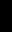 взаимное касание стекол с пленкой, а также касание о твердые предметы;удары в торец;протирание стекла с пленкой жесткой тканью и тканью, содержащей царапающие примеси;удары твердыми предметами;очистка сухого стекла с пленкой жесткими щетками без подачи смывающей жидкости;длительное присутствие влаги на поверхности и торцах стекла с пленкой, установленного в строительную конструкцию;эксплуатация в агрессивной среде.9.4.3. Перед установкой в конструкции необходимо провести тщательный осмотр каждого стекла с пленкой. Не допускается применять стекло с пленкой, имеющее трещины на поверхности стекла или незашлифованные сколы в их торцах, щербление кромки.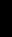 9.4.4. Стекло с пленкой необходимо переносить в вертикальном положении, углы и торцы следует оберегать от ударов. Запрещается опирать стекло с пленкой на углы и ставить на жесткое основание (камень, металл, железобетон и т.д.).9.4.5. При монтаже стекла с пленкой в конструкцию могут применяться опорные и дистанционные прокладки, материал, размеры и расположение которых определяют в документации на конструкцию. 9.4.6. Стекло с низкоэмиссионной пленкой устанавливают пленкой внутрь остекления.9.4.7. При выполнении отделочных и других видов работ необходимо соблюдать меры по защите стекла с пленкой от механических повреждений (ударов, вибрации и т.д.) и загрязнений (попадание на стекло строительных материалов (цементной пыли, строительных растворов, штукатурных смесей и т.д.) и других агрессивных веществ).9.4.8.	Для мытья стекла с пленкой применяют любые моющие средства, не содержащие абразивов.9.4.9.	Для осушки стекла с пленкой используют х/б ткань или резиновый "дворник".9.5.	Рекомендации по монтажу и эксплуатации стеклопакетов:9.5.1. Перед установкой в конструкции необходимо провести тщательный осмотр каждого стеклопакета. Не допускается применять стеклопакеты, имеющие трещины, посечки, сколы в торцах, отбитые углы, выступ стекла, отслоения герметика.9.5.2. При эксплуатации не допускается использование стеклопакетов без подкладок (прокладок) между строительными конструкциями и стеклопакетами, при этом стеклопакет должен опираться на подкладки (прокладки), ширина которых не менее толщины стеклопакета. Касание стеклопакетов поверхностей строительных конструкций не допускается.9.5.3. Монтаж стеклопакетов следует производить с помощью ручных вакуумных присосок или траверс, снабженных вакуум-присосками или с помощью другого инструмента, обеспечивающего сохранность стеклопакетов.9.5.4. Стеклопакеты необходимо переносить в вертикальном положении, углы и торцы следует оберегать от ударов. Запрещается опирать стеклопакеты на углы и ставить на жесткое основание.9.5.5. Применяемые при установке стеклопакетов герметики должны быть протестированы на совместимость с герметиками, применяемыми при их изготовлении. Не допускается взаимное проникновение герметиков и химические реакции между ними.9.5.6. При эксплуатации не допускается использование стеклопакетов без подкладок (прокладок) между строительными конструкциями и стеклопакетами, при этом стеклопакет должен опираться на подкладки (прокладки), ширина которых не менее толщины стеклопакета. Касание стеклопакетов поверхностей строительных конструкций не допускается.9.5.7. Монтаж стеклопакетов допускается производить при температуре наружного воздуха не ниже минус 15°С. Температура в помещениях, остекленных стеклопакетами, в зимний период строительства должна быть не ниже 5°С.9.5.8. При установке стеклопакетов и их креплении не допускаются перекосы и чрезмерное «обжатие» стеклопакетов штапиками или накладками.9.5.9. Работы по уплотнению и герметизации стыков между стеклопакетами и деталями конструкций следует производить непосредственно после их установки и крепления. Герметизируемые поверхности должны быть предварительно очищены, просушены и обезжирены.9.5.10. Работы по уплотнению и герметизации стыков следует проводить при температуре наружного воздуха не ниже минус 5°С (если нет других указаний) в условиях, исключающих увлажнение конструкций.9.5.11. При проведении сварочных работ стеклопакеты необходимо защищать от попадания на них раскаленных частиц металла.9.5.12. При эксплуатации стеклопакетов температура воздуха внутри помещений рекомендуется не ниже 5°С и не выше 30°С и относительная влажность – не более 60%. При большей влажности в помещении, а также при пиковых отрицательных температурах наружного воздуха возможно образование конденсата на поверхности стеклопакета, обращенной внутрь помещения. При большой влажности атмосферного воздуха допускается образование конденсата на наружной поверхности стеклопакета.9.5.13. При хранении и эксплуатации стеклопакетов не допускается:их взаимное касание и касание о твердые предметы;протирание твердыми материалами и материалами, содержащими царапающие включения;удары твердыми предметами;очистка сухого стекла жесткими щетками без подачи смывающей жидкости;длительное присутствие влаги и загрязнений на поверхности стекла;резкие перепады температур;эксплуатация в агрессивной среде.9.5.14. При выполнении отделочных и других видов работ необходимо соблюдать меры по защите стеклопакетов от механических повреждений (ударов, вибрации и т.д.) и загрязнений (попадание на стекло строительных материалов: цементной пыли, строительных растворов, штукатурных смесей и т.д.) и других агрессивных веществ.9.5.15. При эксплуатации стеклопакетов возможно наличие интерференционных полос (полосы Брюстера), возникающих вследствие высокого качества стекла и параллельности стекол в стеклопакете.9.5.16. Стеклопакеты следует располагать на расстоянии не менее 0,3 м от отопительных и нагревательных приборов.9.5.17. Стеклопакеты, устанавливаемые в окнах, следует располагать на высоте не менее 0,2 м от уровня пола.9.5.18. При изменении условий эксплуатации стеклопакетов (изменение температуры и атмосферного давления) допускаются прогибы стекла в стеклопакете, не приводящие к его разрушению.ГАРАНТИЯ10.1. ООО «МСПМ» гарантирует качество изделий в течение гарантийного срока. Гарантийный срок на изделия составляет 12 (двенадцать) месяцев с момента передачи.10.2. Поставщик несет ответственность за недостатки/дефекты, обнаруженные в пределах Гарантийного срока, если Покупателем не нарушены требования по транспортированию и хранению, а также рекомендации по эксплуатации и монтажу изделий, указанных в настоящих технических условиях и действующих ГОСТ.10.3. ООО «МСПМ» устраняет путем ремонта или замены изделия дефекты, обнаруженные в пределах Гарантийного срока, если они если не докажет, что они произошли вследствие нормального износа, неправильной эксплуатации, неправильных инструкций по эксплуатации, разработанных Покупателем или привлеченными им Третьими лицами, неправильных проектных решений или ошибок проектирования.10.4.	Не признаются гарантийными следующие недостатки:10.4.1. Повреждения по причине естественного износа, небрежного обращения, неправильных проектных решений или ошибок проектирования;10.4.2. Механические повреждения (потертости, сколы, царапины, трещины и т.п.);10.4.3. Дефекты, вызванные чрезмерными механическими, химическими, тепловыми и др. воздействиями,также образованные под влиянием агрессивных средств или красителей, вследствие загрязнения; 10.4.4. Повреждения изделий вследствие использования не по назначению;10.4.5. Саморазрушение изделий из закаленного стекла, не прошедшего Heat Soak Test;10.4.6. Появление отлипов в ламинирующем слое многослойных изделий в процессе их эксплуатации.9.1.Рекомендации по эксплуатации и монтажу изделий из стекла/зеркала …………………… 229.2.Рекомендации по эксплуатации и монтажу изделий из ламинированного(многослойного) стекла ………………………………………………………………………….….. 249.3.Рекомендации по монтажу и эксплуатации окрашенных изделий …………………………… 249.4.Рекомендации по монтажу и эксплуатации изделий из стекла/зеркала с пленкой ………. 259.5.Рекомендации по монтажу и эксплуатации стеклопакетов …………………………………… 25ООО «МСПМ»ТУ 5921-002-59855389-19ЛистЛистовООО «МСПМ»ТУ 5921-002-59855389-19226226Перечень ссылочной документацииПеречень ссылочной документацииТаблица 1ОбозначениеНазвание нормативного документаНазвание нормативного документаГОСТ 111-2014Стекло листовое бесцветное. Технические условияСтекло листовое бесцветное. Технические условияСтекло листовое бесцветное. Технические условияГОСТ 17716-2014Зеркала. Общие технические условияЗеркала. Общие технические условияЗеркала. Общие технические условияГОСТ 5533-2013Стекло листовое узорчатое. Технические условияСтекло листовое узорчатое. Технические условияСтекло листовое узорчатое. Технические условияГОСТ 7481-2013Стекло армированное листовое. Технические условияСтекло армированное листовое. Технические условияСтекло армированное листовое. Технические условияГОСТ 30698-2014Стекло закаленное. Технические условияСтекло закаленное. Технические условияСтекло закаленное. Технические условияГОСТ 30826-2014Стекло многослойное. Технические условияСтекло многослойное. Технические условияСтекло многослойное. Технические условияГОСТ 427-75Линейки измерительные металлические. Технические условияЛинейки измерительные металлические. Технические условияЛинейки измерительные металлические. Технические условияГОСТ 7502-98Рулетки измерительные металлические. Технические условияРулетки измерительные металлические. Технические условияРулетки измерительные металлические. Технические условияГОСТ Р 52901-2007Картон гофрированный для упаковки продукции. Технические условияКартон гофрированный для упаковки продукции. Технические условияКартон гофрированный для упаковки продукции. Технические условияГОСТ 8273-75Бумага оберточная. Технические условияБумага оберточная. Технические условияБумага оберточная. Технические условияТерминОпределениеИзделие из стеклаИзделие с использованием листового натрий-кальций-силикатного стекла.Моллированное (гнутое)Листовое  стекло,  которому  в  процессе  термической  обработки  придаютЛистовое  стекло,  которому  в  процессе  термической  обработки  придаютЛистовое  стекло,  которому  в  процессе  термической  обработки  придаютЛистовое  стекло,  которому  в  процессе  термической  обработки  придаютЛистовое  стекло,  которому  в  процессе  термической  обработки  придаютЛистовое  стекло,  которому  в  процессе  термической  обработки  придаютЛистовое  стекло,  которому  в  процессе  термической  обработки  придаютстеклоопределенную форму.определенную форму.МоллированноеЛистовое  закаленное  стекло,  которому  в  процессе  термической  обработкиЛистовое  закаленное  стекло,  которому  в  процессе  термической  обработкиЛистовое  закаленное  стекло,  которому  в  процессе  термической  обработкиЛистовое  закаленное  стекло,  которому  в  процессе  термической  обработкиЛистовое  закаленное  стекло,  которому  в  процессе  термической  обработкиЛистовое  закаленное  стекло,  которому  в  процессе  термической  обработкиЛистовое  закаленное  стекло,  которому  в  процессе  термической  обработкизакаленное стеклопридают определенную форму.придают определенную форму.придают определенную форму.придают определенную форму.Ламинированное стеклоИзделие из листового стекла, состоящее из двух или нескольких листов стекла иИзделие из листового стекла, состоящее из двух или нескольких листов стекла иИзделие из листового стекла, состоящее из двух или нескольких листов стекла иИзделие из листового стекла, состоящее из двух или нескольких листов стекла иИзделие из листового стекла, состоящее из двух или нескольких листов стекла иИзделие из листового стекла, состоящее из двух или нескольких листов стекла иИзделие из листового стекла, состоящее из двух или нескольких листов стекла иЛаминированное стеклосклеивающего материала (пленка EVA или жидкий полимер).склеивающего материала (пленка EVA или жидкий полимер).склеивающего материала (пленка EVA или жидкий полимер).склеивающего материала (пленка EVA или жидкий полимер).склеивающего материала (пленка EVA или жидкий полимер).склеивающего материала (пленка EVA или жидкий полимер).склеивающего материала (пленка EVA или жидкий полимер).склеивающего материала (пленка EVA или жидкий полимер).Объемное изделие, состоящие из двух или трех листов стекла, соединенныхОбъемное изделие, состоящие из двух или трех листов стекла, соединенныхОбъемное изделие, состоящие из двух или трех листов стекла, соединенныхОбъемное изделие, состоящие из двух или трех листов стекла, соединенныхОбъемное изделие, состоящие из двух или трех листов стекла, соединенныхОбъемное изделие, состоящие из двух или трех листов стекла, соединенныхОбъемное изделие, состоящие из двух или трех листов стекла, соединенныхСтеклопакетмежду  собой  по  контуру  с  помощью  дистанционных  рамок  и  герметиков,между  собой  по  контуру  с  помощью  дистанционных  рамок  и  герметиков,между  собой  по  контуру  с  помощью  дистанционных  рамок  и  герметиков,между  собой  по  контуру  с  помощью  дистанционных  рамок  и  герметиков,между  собой  по  контуру  с  помощью  дистанционных  рамок  и  герметиков,между  собой  по  контуру  с  помощью  дистанционных  рамок  и  герметиков,между  собой  по  контуру  с  помощью  дистанционных  рамок  и  герметиков,образующих герметически замкнутые камеры, заполненные осушенным воздухомобразующих герметически замкнутые камеры, заполненные осушенным воздухомобразующих герметически замкнутые камеры, заполненные осушенным воздухомобразующих герметически замкнутые камеры, заполненные осушенным воздухомобразующих герметически замкнутые камеры, заполненные осушенным воздухомобразующих герметически замкнутые камеры, заполненные осушенным воздухомобразующих герметически замкнутые камеры, заполненные осушенным воздухомСтемалитИзделие  из  листовогоИзделие  из  листовогостекла,  покрытое  с  одной  стороныстекла,  покрытое  с  одной  стороныстекла,  покрытое  с  одной  сторонынепрозрачнойнепрозрачнойСтемалиткерамическая краской и подвергнутое термообработке с целью упрочнениякерамическая краской и подвергнутое термообработке с целью упрочнениякерамическая краской и подвергнутое термообработке с целью упрочнениякерамическая краской и подвергнутое термообработке с целью упрочнениякерамическая краской и подвергнутое термообработке с целью упрочнениякерамическая краской и подвергнутое термообработке с целью упрочнениякерамическая краской и подвергнутое термообработке с целью упрочнениякерамическая краской и подвергнутое термообработке с целью упрочнениякерамическая краской и подвергнутое термообработке с целью упрочнениякерамическая краской и подвергнутое термообработке с целью упрочнениякерамическая краской и подвергнутое термообработке с целью упрочнениякерамическая краской и подвергнутое термообработке с целью упрочнениякерамическая краской и подвергнутое термообработке с целью упрочнениякерамическая краской и подвергнутое термообработке с целью упрочненияООО «МСПМ»ООО «МСПМ»ТУ 5921-002-59855389-19ЛистЛистовООО «МСПМ»ООО «МСПМ»ТУ 5921-002-59855389-19326326Локальные порокиПороки, имеющие примерно одинаковые размеры по разным направлениям –Пороки, имеющие примерно одинаковые размеры по разным направлениям –Пороки, имеющие примерно одинаковые размеры по разным направлениям –Пороки, имеющие примерно одинаковые размеры по разным направлениям –Пороки, имеющие примерно одинаковые размеры по разным направлениям –Пороки, имеющие примерно одинаковые размеры по разным направлениям –Пороки, имеющие примерно одинаковые размеры по разным направлениям –Пороки, имеющие примерно одинаковые размеры по разным направлениям –Пороки, имеющие примерно одинаковые размеры по разным направлениям –Пороки, имеющие примерно одинаковые размеры по разным направлениям –Пороки, имеющие примерно одинаковые размеры по разным направлениям –Пороки, имеющие примерно одинаковые размеры по разным направлениям –Локальные порокипузыри, инородные включенияпузыри, инородные включенияпузыри, инородные включенияпузыри, инородные включенияпузыри, инородные включенияпузыри, инородные включенияпузыри, инородные включенияпузыри, инородные включенияпузыри, инородные включенияпузыри, инородные включенияЛинейные порокиПороки, у которых один из линейных размеров значительно превышает другие –Пороки, у которых один из линейных размеров значительно превышает другие –Пороки, у которых один из линейных размеров значительно превышает другие –Пороки, у которых один из линейных размеров значительно превышает другие –Пороки, у которых один из линейных размеров значительно превышает другие –Пороки, у которых один из линейных размеров значительно превышает другие –Пороки, у которых один из линейных размеров значительно превышает другие –Пороки, у которых один из линейных размеров значительно превышает другие –Пороки, у которых один из линейных размеров значительно превышает другие –Пороки, у которых один из линейных размеров значительно превышает другие –Пороки, у которых один из линейных размеров значительно превышает другие –Пороки, у которых один из линейных размеров значительно превышает другие –Линейные порокицарапины (грубые и волосные), потертость.царапины (грубые и волосные), потертость.царапины (грубые и волосные), потертость.царапины (грубые и волосные), потертость.царапины (грубые и волосные), потертость.царапины (грубые и волосные), потертость.царапины (грубые и волосные), потертость.царапины (грубые и волосные), потертость.царапины (грубые и волосные), потертость.царапины (грубые и волосные), потертость.царапины (грубые и волосные), потертость.царапины (грубые и волосные), потертость.Часть поверхности изделия, закрываемая деталями строительных конструкций иЧасть поверхности изделия, закрываемая деталями строительных конструкций иЧасть поверхности изделия, закрываемая деталями строительных конструкций иЧасть поверхности изделия, закрываемая деталями строительных конструкций иЧасть поверхности изделия, закрываемая деталями строительных конструкций иЧасть поверхности изделия, закрываемая деталями строительных конструкций иЧасть поверхности изделия, закрываемая деталями строительных конструкций иЧасть поверхности изделия, закрываемая деталями строительных конструкций иЧасть поверхности изделия, закрываемая деталями строительных конструкций иЧасть поверхности изделия, закрываемая деталями строительных конструкций иЧасть поверхности изделия, закрываемая деталями строительных конструкций иЧасть поверхности изделия, закрываемая деталями строительных конструкций иКраевая зона изделияневидимая при его эксплуатации.невидимая при его эксплуатации.невидимая при его эксплуатации.невидимая при его эксплуатации.невидимая при его эксплуатации.невидимая при его эксплуатации.Краевая зона изделияПримечание. Если иное не указано в техническом задании, то для изделий площадьюПримечание. Если иное не указано в техническом задании, то для изделий площадьюПримечание. Если иное не указано в техническом задании, то для изделий площадьюПримечание. Если иное не указано в техническом задании, то для изделий площадьюПримечание. Если иное не указано в техническом задании, то для изделий площадьюПримечание. Если иное не указано в техническом задании, то для изделий площадьюПримечание. Если иное не указано в техническом задании, то для изделий площадьюПримечание. Если иное не указано в техническом задании, то для изделий площадьюПримечание. Если иное не указано в техническом задании, то для изделий площадьюПримечание. Если иное не указано в техническом задании, то для изделий площадьюПримечание. Если иное не указано в техническом задании, то для изделий площадьюПримечание. Если иное не указано в техническом задании, то для изделий площадьюПримечание. Если иное не указано в техническом задании, то для изделий площадьюПримечание. Если иное не указано в техническом задании, то для изделий площадьюПримечание. Если иное не указано в техническом задании, то для изделий площадьюПримечание. Если иное не указано в техническом задании, то для изделий площадьюПримечание. Если иное не указано в техническом задании, то для изделий площадьюПримечание. Если иное не указано в техническом задании, то для изделий площадьюПримечание. Если иное не указано в техническом задании, то для изделий площадьюПримечание. Если иное не указано в техническом задании, то для изделий площадьюПримечание. Если иное не указано в техническом задании, то для изделий площадьюПримечание. Если иное не указано в техническом задании, то для изделий площадьюПримечание. Если иное не указано в техническом задании, то для изделий площадьюПримечание. Если иное не указано в техническом задании, то для изделий площадьюменее 5м²ширина краевой зоны составляет 15 мм, более 5м² – 20 мм.ширина краевой зоны составляет 15 мм, более 5м² – 20 мм.ширина краевой зоны составляет 15 мм, более 5м² – 20 мм.ширина краевой зоны составляет 15 мм, более 5м² – 20 мм.ширина краевой зоны составляет 15 мм, более 5м² – 20 мм.ширина краевой зоны составляет 15 мм, более 5м² – 20 мм.ширина краевой зоны составляет 15 мм, более 5м² – 20 мм.ширина краевой зоны составляет 15 мм, более 5м² – 20 мм.Неразрушающие порокиЛюбые виды пороков, не относящиеся к разрушающим.Любые виды пороков, не относящиеся к разрушающим.Любые виды пороков, не относящиеся к разрушающим.Любые виды пороков, не относящиеся к разрушающим.Любые виды пороков, не относящиеся к разрушающим.Любые виды пороков, не относящиеся к разрушающим.Любые виды пороков, не относящиеся к разрушающим.Любые виды пороков, не относящиеся к разрушающим.Heat Soak Test (HST)Тест на ускоренное старение. Производится с целью выявить никельсульфатныеТест на ускоренное старение. Производится с целью выявить никельсульфатныеТест на ускоренное старение. Производится с целью выявить никельсульфатныеТест на ускоренное старение. Производится с целью выявить никельсульфатныеТест на ускоренное старение. Производится с целью выявить никельсульфатныеТест на ускоренное старение. Производится с целью выявить никельсульфатныеТест на ускоренное старение. Производится с целью выявить никельсульфатныеТест на ускоренное старение. Производится с целью выявить никельсульфатныеТест на ускоренное старение. Производится с целью выявить никельсульфатныеТест на ускоренное старение. Производится с целью выявить никельсульфатныеТест на ускоренное старение. Производится с целью выявить никельсульфатныеТест на ускоренное старение. Производится с целью выявить никельсульфатныеHeat Soak Test (HST)включения, которые становятся причиной спонтанного разрушения стекла.включения, которые становятся причиной спонтанного разрушения стекла.включения, которые становятся причиной спонтанного разрушения стекла.включения, которые становятся причиной спонтанного разрушения стекла.включения, которые становятся причиной спонтанного разрушения стекла.включения, которые становятся причиной спонтанного разрушения стекла.включения, которые становятся причиной спонтанного разрушения стекла.включения, которые становятся причиной спонтанного разрушения стекла.включения, которые становятся причиной спонтанного разрушения стекла.включения, которые становятся причиной спонтанного разрушения стекла.включения, которые становятся причиной спонтанного разрушения стекла.включения, которые становятся причиной спонтанного разрушения стекла.включения, которые становятся причиной спонтанного разрушения стекла.включения, которые становятся причиной спонтанного разрушения стекла.включения, которые становятся причиной спонтанного разрушения стекла.включения, которые становятся причиной спонтанного разрушения стекла.включения, которые становятся причиной спонтанного разрушения стекла.включения, которые становятся причиной спонтанного разрушения стекла.включения, которые становятся причиной спонтанного разрушения стекла.включения, которые становятся причиной спонтанного разрушения стекла.включения, которые становятся причиной спонтанного разрушения стекла.включения, которые становятся причиной спонтанного разрушения стекла.2. Включения (пороки стекломассы)2. Включения (пороки стекломассы)2. Включения (пороки стекломассы)2. Включения (пороки стекломассы)2. Включения (пороки стекломассы)2. Включения (пороки стекломассы)2. Включения (пороки стекломассы)ПузырьПолость в стекле различных размеров и формПолость в стекле различных размеров и формПолость в стекле различных размеров и формПолость в стекле различных размеров и формПолость в стекле различных размеров и формПолость в стекле различных размеров и формПолость в стекле различных размеров и форм3.  Пороки формования3.  Пороки формования3.  Пороки формованияОтпечатки валковНебольшиеНебольшиеуглубления  науглубления  науглубления  наповерхностистекла,иногда  сопровождающиесяиногда  сопровождающиесяиногда  сопровождающиесяиногда  сопровождающиесяиногда  сопровождающиесяОтпечатки валковналетом белого или серого цветаналетом белого или серого цветаналетом белого или серого цветаналетом белого или серого цветаналетом белого или серого цветаналетом белого или серого цветаналетом белого или серого цветаналетом белого или серого цветаналетом белого или серого цветаналетом белого или серого цветаналетом белого или серого цветаналетом белого или серого цветаКованостьДефект поверхности стекла в виде мелкой волнистости, пятен и ряби различнойДефект поверхности стекла в виде мелкой волнистости, пятен и ряби различнойДефект поверхности стекла в виде мелкой волнистости, пятен и ряби различнойДефект поверхности стекла в виде мелкой волнистости, пятен и ряби различнойДефект поверхности стекла в виде мелкой волнистости, пятен и ряби различнойДефект поверхности стекла в виде мелкой волнистости, пятен и ряби различнойДефект поверхности стекла в виде мелкой волнистости, пятен и ряби различнойДефект поверхности стекла в виде мелкой волнистости, пятен и ряби различнойДефект поверхности стекла в виде мелкой волнистости, пятен и ряби различнойДефект поверхности стекла в виде мелкой волнистости, пятен и ряби различнойДефект поверхности стекла в виде мелкой волнистости, пятен и ряби различнойДефект поверхности стекла в виде мелкой волнистости, пятен и ряби различнойКованостьинтенсивности, имеющий непрерывный характерныйинтенсивности, имеющий непрерывный характерныйинтенсивности, имеющий непрерывный характерныйинтенсивности, имеющий непрерывный характерныйинтенсивности, имеющий непрерывный характерныйинтенсивности, имеющий непрерывный характерныйинтенсивности, имеющий непрерывный характерныйинтенсивности, имеющий непрерывный характерныйинтенсивности, имеющий непрерывный характерныйинтенсивности, имеющий непрерывный характерныйинтенсивности, имеющий непрерывный характерныйинтенсивности, имеющий непрерывный характерныйинтенсивности, имеющий непрерывный характерныйинтенсивности, имеющий непрерывный характерныйПрилипшая крошкаМелкие частицы стекла, приварившиеся к поверхности изделияМелкие частицы стекла, приварившиеся к поверхности изделияМелкие частицы стекла, приварившиеся к поверхности изделияМелкие частицы стекла, приварившиеся к поверхности изделияМелкие частицы стекла, приварившиеся к поверхности изделияМелкие частицы стекла, приварившиеся к поверхности изделияМелкие частицы стекла, приварившиеся к поверхности изделияМелкие частицы стекла, приварившиеся к поверхности изделияМелкие частицы стекла, приварившиеся к поверхности изделияЛокальное отклонениеОтклонение от плоскостности, измеренное по длине 300 мм.Отклонение от плоскостности, измеренное по длине 300 мм.Отклонение от плоскостности, измеренное по длине 300 мм.Отклонение от плоскостности, измеренное по длине 300 мм.Отклонение от плоскостности, измеренное по длине 300 мм.Отклонение от плоскостности, измеренное по длине 300 мм.Отклонение от плоскостности, измеренное по длине 300 мм.Отклонение от плоскостности, измеренное по длине 300 мм.Отклонение от плоскостности, измеренное по длине 300 мм.от плоскостностиОтклонение от плоскостности, измеренное по длине 300 мм.Отклонение от плоскостности, измеренное по длине 300 мм.Отклонение от плоскостности, измеренное по длине 300 мм.Отклонение от плоскостности, измеренное по длине 300 мм.Отклонение от плоскостности, измеренное по длине 300 мм.Отклонение от плоскостности, измеренное по длине 300 мм.Отклонение от плоскостности, измеренное по длине 300 мм.Отклонение от плоскостности, измеренное по длине 300 мм.Отклонение от плоскостности, измеренное по длине 300 мм.от плоскостности4.  Пороки, вызванные механическими повреждениями4.  Пороки, вызванные механическими повреждениями4.  Пороки, вызванные механическими повреждениями4.  Пороки, вызванные механическими повреждениями4.  Пороки, вызванные механическими повреждениями4.  Пороки, вызванные механическими повреждениями4.  Пороки, вызванные механическими повреждениями4.  Пороки, вызванные механическими повреждениями4.  Пороки, вызванные механическими повреждениями4.  Пороки, вызванные механическими повреждениямиЦарапинаОстрое  механическоеОстрое  механическоеОстрое  механическоеОстрое  механическоеповреждение  поверхностиповреждение  поверхностиповреждение  поверхностиизделия  визделия  ввидечерты.  Вчерты.  ВЦарапиназависимости от ширины различают царапины грубые и волосные.зависимости от ширины различают царапины грубые и волосные.зависимости от ширины различают царапины грубые и волосные.зависимости от ширины различают царапины грубые и волосные.зависимости от ширины различают царапины грубые и волосные.зависимости от ширины различают царапины грубые и волосные.зависимости от ширины различают царапины грубые и волосные.зависимости от ширины различают царапины грубые и волосные.зависимости от ширины различают царапины грубые и волосные.зависимости от ширины различают царапины грубые и волосные.зависимости от ширины различают царапины грубые и волосные.зависимости от ширины различают царапины грубые и волосные.зависимости от ширины различают царапины грубые и волосные.зависимости от ширины различают царапины грубые и волосные.зависимости от ширины различают царапины грубые и волосные.зависимости от ширины различают царапины грубые и волосные.зависимости от ширины различают царапины грубые и волосные.зависимости от ширины различают царапины грубые и волосные.ЗаполированнаяЦарапина с размытыми (оплавленными) краями.Царапина с размытыми (оплавленными) краями.Царапина с размытыми (оплавленными) краями.Царапина с размытыми (оплавленными) краями.Царапина с размытыми (оплавленными) краями.Царапина с размытыми (оплавленными) краями.Царапина с размытыми (оплавленными) краями.царапинаЦарапина с размытыми (оплавленными) краями.Царапина с размытыми (оплавленными) краями.Царапина с размытыми (оплавленными) краями.Царапина с размытыми (оплавленными) краями.Царапина с размытыми (оплавленными) краями.Царапина с размытыми (оплавленными) краями.Царапина с размытыми (оплавленными) краями.царапинаПотертостьМеханическоеМеханическоеМеханическоеповреждениеповреждениеповерхностистекла  встекла  ввидесплошнойсплошнойилиПотертостьпрерывистой полосы, вызывающее ухудшение прозрачности.прерывистой полосы, вызывающее ухудшение прозрачности.прерывистой полосы, вызывающее ухудшение прозрачности.прерывистой полосы, вызывающее ухудшение прозрачности.прерывистой полосы, вызывающее ухудшение прозрачности.прерывистой полосы, вызывающее ухудшение прозрачности.прерывистой полосы, вызывающее ухудшение прозрачности.прерывистой полосы, вызывающее ухудшение прозрачности.прерывистой полосы, вызывающее ухудшение прозрачности.прерывистой полосы, вызывающее ухудшение прозрачности.прерывистой полосы, вызывающее ухудшение прозрачности.прерывистой полосы, вызывающее ухудшение прозрачности.прерывистой полосы, вызывающее ухудшение прозрачности.прерывистой полосы, вызывающее ухудшение прозрачности.прерывистой полосы, вызывающее ухудшение прозрачности.прерывистой полосы, вызывающее ухудшение прозрачности.прерывистой полосы, вызывающее ухудшение прозрачности.прерывистой полосы, вызывающее ухудшение прозрачности.СколНарушение геометрии листа стекла в виде углубления на торцевой поверхности.Нарушение геометрии листа стекла в виде углубления на торцевой поверхности.Нарушение геометрии листа стекла в виде углубления на торцевой поверхности.Нарушение геометрии листа стекла в виде углубления на торцевой поверхности.Нарушение геометрии листа стекла в виде углубления на торцевой поверхности.Нарушение геометрии листа стекла в виде углубления на торцевой поверхности.Нарушение геометрии листа стекла в виде углубления на торцевой поверхности.Нарушение геометрии листа стекла в виде углубления на торцевой поверхности.Нарушение геометрии листа стекла в виде углубления на торцевой поверхности.Нарушение геометрии листа стекла в виде углубления на торцевой поверхности.Нарушение геометрии листа стекла в виде углубления на торцевой поверхности.Нарушение геометрии листа стекла в виде углубления на торцевой поверхности.ТрещинаНарушение целостности стекла, проходящее по всей толщине материала.Нарушение целостности стекла, проходящее по всей толщине материала.Нарушение целостности стекла, проходящее по всей толщине материала.Нарушение целостности стекла, проходящее по всей толщине материала.Нарушение целостности стекла, проходящее по всей толщине материала.Нарушение целостности стекла, проходящее по всей толщине материала.Нарушение целостности стекла, проходящее по всей толщине материала.Нарушение целостности стекла, проходящее по всей толщине материала.Нарушение целостности стекла, проходящее по всей толщине материала.Нарушение целостности стекла, проходящее по всей толщине материала.Нарушение целостности стекла, проходящее по всей толщине материала.ПосечкаНарушение целостности стекла, не проходящее по всей толщине и имеющееНарушение целостности стекла, не проходящее по всей толщине и имеющееНарушение целостности стекла, не проходящее по всей толщине и имеющееНарушение целостности стекла, не проходящее по всей толщине и имеющееНарушение целостности стекла, не проходящее по всей толщине и имеющееНарушение целостности стекла, не проходящее по всей толщине и имеющееНарушение целостности стекла, не проходящее по всей толщине и имеющееНарушение целостности стекла, не проходящее по всей толщине и имеющееНарушение целостности стекла, не проходящее по всей толщине и имеющееНарушение целостности стекла, не проходящее по всей толщине и имеющееНарушение целостности стекла, не проходящее по всей толщине и имеющееНарушение целостности стекла, не проходящее по всей толщине и имеющееПосечкаограниченную длину.ограниченную длину.ограниченную длину.ограниченную длину.ограниченную длину.ограниченную длину.ограниченную длину.ограниченную длину.5.Прочие порокиПрочие порокиВыщелачиваниеМатовый налетМатовый налетМатовый налетили радужная окраска наили радужная окраска наили радужная окраска наповерхностиповерхностистекла в видестекла в видестекла в видепятенВыщелачиваниеразличных размеров и форм.различных размеров и форм.различных размеров и форм.различных размеров и форм.различных размеров и форм.различных размеров и форм.различных размеров и форм.различных размеров и форм.различных размеров и форм.различных размеров и форм.БлюмПомутнениеПомутнениеповерхности  стекла  голубоватого,поверхности  стекла  голубоватого,поверхности  стекла  голубоватого,поверхности  стекла  голубоватого,поверхности  стекла  голубоватого,серовато-белого,серовато-белого,серовато-белого,серовато-серовато-Блюмжелтого и других оттенков после вторичной термообработки стекла.желтого и других оттенков после вторичной термообработки стекла.желтого и других оттенков после вторичной термообработки стекла.желтого и других оттенков после вторичной термообработки стекла.желтого и других оттенков после вторичной термообработки стекла.желтого и других оттенков после вторичной термообработки стекла.желтого и других оттенков после вторичной термообработки стекла.желтого и других оттенков после вторичной термообработки стекла.желтого и других оттенков после вторичной термообработки стекла.желтого и других оттенков после вторичной термообработки стекла.желтого и других оттенков после вторичной термообработки стекла.желтого и других оттенков после вторичной термообработки стекла.желтого и других оттенков после вторичной термообработки стекла.желтого и других оттенков после вторичной термообработки стекла.желтого и других оттенков после вторичной термообработки стекла.желтого и других оттенков после вторичной термообработки стекла.желтого и других оттенков после вторичной термообработки стекла.желтого и других оттенков после вторичной термообработки стекла.желтого и других оттенков после вторичной термообработки стекла.желтого и других оттенков после вторичной термообработки стекла.Небольшие отдельные участки поверхности стекла, которые представляют зоныНебольшие отдельные участки поверхности стекла, которые представляют зоныНебольшие отдельные участки поверхности стекла, которые представляют зоныНебольшие отдельные участки поверхности стекла, которые представляют зоныНебольшие отдельные участки поверхности стекла, которые представляют зоныНебольшие отдельные участки поверхности стекла, которые представляют зоныНебольшие отдельные участки поверхности стекла, которые представляют зоныНебольшие отдельные участки поверхности стекла, которые представляют зоныНебольшие отдельные участки поверхности стекла, которые представляют зоныНебольшие отдельные участки поверхности стекла, которые представляют зоныНебольшие отдельные участки поверхности стекла, которые представляют зоныНебольшие отдельные участки поверхности стекла, которые представляют зоныРадужные пятнанапряжений  в  закаленном  стекле  и  которые  за  счет  явления  двойногонапряжений  в  закаленном  стекле  и  которые  за  счет  явления  двойногонапряжений  в  закаленном  стекле  и  которые  за  счет  явления  двойногонапряжений  в  закаленном  стекле  и  которые  за  счет  явления  двойногонапряжений  в  закаленном  стекле  и  которые  за  счет  явления  двойногонапряжений  в  закаленном  стекле  и  которые  за  счет  явления  двойногонапряжений  в  закаленном  стекле  и  которые  за  счет  явления  двойногонапряжений  в  закаленном  стекле  и  которые  за  счет  явления  двойногонапряжений  в  закаленном  стекле  и  которые  за  счет  явления  двойногонапряжений  в  закаленном  стекле  и  которые  за  счет  явления  двойногонапряжений  в  закаленном  стекле  и  которые  за  счет  явления  двойногонапряжений  в  закаленном  стекле  и  которые  за  счет  явления  двойноголучепреломления видны под определенным углом обзора.лучепреломления видны под определенным углом обзора.лучепреломления видны под определенным углом обзора.лучепреломления видны под определенным углом обзора.лучепреломления видны под определенным углом обзора.лучепреломления видны под определенным углом обзора.лучепреломления видны под определенным углом обзора.лучепреломления видны под определенным углом обзора.ООО «МСПМ»ТУ 5921-002-59855389-19ЛистЛистовООО «МСПМ»ТУ 5921-002-59855389-19426426Таблица 3Таблица 3Локальные пороки (кроме сколов, выступов,Локальные пороки (кроме сколов, выступов,Локальные пороки (кроме сколов, выступов,Локальные пороки (кроме сколов, выступов,Локальные пороки (кроме сколов, выступов,Локальные пороки (кроме сколов, выступов,Локальные пороки (кроме сколов, выступов,Линейные порокиЛинейные порокиЛинейные порокиЛинейные порокиотбитых углов)отбитых углов)отбитых углов)отбитых углов)Линейные порокиЛинейные порокиЛинейные порокиЛинейные порокиотбитых углов)отбитых углов)отбитых углов)отбитых углов)НаименованиеКоличество, шт., не более,Количество, шт., не более,Количество, шт., не более,Количество, шт., не более,Количество, шт., не более,Количество, шт., не более,Размер порока,на изделие площадью, м2на изделие площадью, м2на изделие площадью, м2на изделие площадью, м2на изделие площадью, м2на изделие площадью, м2Размер, ммКоличество, шт.,ммДо 1От 1 до 3Свыше 3Размер, ммна 1м2ммДо 1От 1 до 3Свыше 3на 1м2включ.включ.Свыше 3включ.включ.Изделие издо 0,5 включ.до 0,5 включ.Не нормируютсяНе нормируютсяНе нормируютсяДо 10До 10не более 3не более 3Изделие изОт 0,5 до 1,0От 0,5 до 1,0235включ.включ.не более 3не более 3Изделие изОт 0,5 до 1,0От 0,5 до 1,0235включ.включ.стекла,стекла,От 1,0 до 3,0От 1,0 до 3,0123От 10 до 50От 10 до 50не более 2зеркалаОт 1,0 до 3,0От 1,0 до 3,0123От 10 до 50От 10 до 50не более 2Свыше 3,0Свыше 3,0011Свыше 50Свыше 50Не допускаетсяНе допускаетсяИзделия издо 0,5 включ.Не нормируютсяНе нормируютсяНе нормируютсяДо 10не более 2Изделия изОт 0,5 до 1,0346включ.не более 2Изделия изОт 0,5 до 1,0346включ.закаленногозакаленногоОт 1,0 до 3,0234От 10 до 30не более 1стеклаОт 1,0 до 3,0234От 10 до 30не более 1Свыше 3,0123Свыше 30Не допускаетсяИзделия издо 0,5 включ.Не нормируютсяНе нормируютсяНе нормируютсяДо 10не более 2Изделия изОт 0,5 до 1,0346включ.не более 2Изделия изОт 0,5 до 1,0346включ.моллирован-моллирован-От 1,0 до 3,0234От 10 до 30не более 1ного стеклаОт 1,0 до 3,0234От 10 до 30не более 1Свыше 3,0123Свыше 30Не допускаетсяПороки вНедопрессовка,ИнородныеПороки вПузыри в склеивающих слоях, штПузыри в склеивающих слоях, штНедопрессовка,включенияПороки вПузыри в склеивающих слоях, штПузыри в склеивающих слоях, штотлипывключениясклеивающихотлипы(ворс, пылинки)склеивающих(ворс, пылинки)слояхРазмер до 1,0 ммРазмер до 1,0 ммне более 5не более 5Допускаются наДопускаются на(покрывающихРазмер до 1,0 ммРазмер до 1,0 ммне более 5не более 5Допускаются наДопускаются наизделие или вОт 1,0 до 2,0 ммне более 3не более 3расстоянии не болеерасстоянии не болееНе более 10Не более 10составе20 мм от торца, общей20 мм от торца, общейНе более 10Не более 10составеДопускаются поДопускаются по20 мм от торца, общей20 мм от торца, общейшт./м2шт./м2ламинированногоДопускаются поДопускаются по20 мм от торца, общей20 мм от торца, общейшт./м2шт./м2стекла)Свыше 2,0 ммпериметру на расстояниипериметру на расстоянииплощадью не болееплощадью не болеестекла)Свыше 2,0 ммпериметру на расстояниипериметру на расстоянии3 см23 см2Свыше 2,0 ммпериметру на расстояниипериметру на расстоянии3 см23 см2не более 10мм от торцане более 10мм от торцаПримечание:Примечание:Инородные включенияИнородные включенияИнородные включенияШтрихи, рискиПотеки,Потеки,Инородные включенияИнородные включенияИнородные включенияШтрихи, рискиволнистостьволнистостьволнистостьПороки вволнистостьволнистостьволнистостьПороки вПороки вКол-во шт/м2, не болееКол-во шт/м2, не более5лакокрасоч-ном покрытииРазмер, мм, не болееРазмер, мм, не более1Допускаются неНе допускаетсяНе допускаетсяНе допускаетсязначительныеНе допускаетсяНе допускаетсяНе допускаетсяРасстояние междуРасстояние между100значительныеНе допускаетсяНе допускаетсяНе допускаетсяРасстояние междуРасстояние между100значительныеРасстояние междуРасстояние между100включениями, мм, не менеевключениями, мм, не менее100включениями, мм, не менеевключениями, мм, не менееООО «МСПМ»ООО «МСПМ»ООО «МСПМ»ООО «МСПМ»ТУ 5921-002-59855389-19ТУ 5921-002-59855389-19ТУ 5921-002-59855389-19ТУ 5921-002-59855389-19ЛистЛистЛистЛистовООО «МСПМ»ООО «МСПМ»ООО «МСПМ»ООО «МСПМ»ТУ 5921-002-59855389-19ТУ 5921-002-59855389-19ТУ 5921-002-59855389-19ТУ 5921-002-59855389-195552655526Таблица 4Таблица 4Толщина,Отклонение размера, ммОтклонение размера, ммОтклонение размера, ммОтклонение размера, ммОтклонение размера, ммммммДо 500мм500-1000мм1000-1500ммСвыше 1500ммДо 500мм500-1000мм1000-1500ммСвыше 1500мм2, 3, 42, 3, 42, 3, 4±1,5±1,5±1,5±1,5±1,5±1,5±2±25, 65, 65, 6±1,5±1,5±1,5±1,5±2±2±2±28, 108, 108, 10±2±2±2±2±2±2±3±312, 1512, 1512, 15±2±2±2±2±3±3±4±4191919±3±3±3±3±4±4±4±4Таблица 5НаименованиеТолщина изделия, ммТолщина изделия, ммТолщина изделия, ммТолщина изделия, ммТолщина изделия, ммНаименованиеот 3 до 4от 5 до 6от 8 до 10от 12 до 19Допустимые отклонения от жесткого шаблонаДопустимые отклонения от жесткого шаблона±4мм±4мм±5мм±5мм±6мм±6мм±7мм(оргалит, фанера, стекло)(оргалит, фанера, стекло)±4мм±4мм±5мм±5мм±6мм±6мм±7мм(оргалит, фанера, стекло)(оргалит, фанера, стекло)Допустимые отклонения от заданныхДопустимые отклонения от заданных±3мм±3мм±3мм±3мм±4мм±4мм±5ммпараметров изделий сложной конфигурациипараметров изделий сложной конфигурации±3мм±3мм±3мм±3мм±4мм±4мм±5ммпараметров изделий сложной конфигурациипараметров изделий сложной конфигурацииТаблица 6Таблица 6Длина диагонали, ммРазность длин диагоналей, ммРазность длин диагоналей, ммРазность длин диагоналей, ммРазность длин диагоналей, ммДлина диагонали, ммТолщина изделия до 4ммТолщина изделия до 4ммТолщина изделия до 4ммТолщина изделия до 4ммТолщина изделия свыше 4ммТолщина изделия свыше 4ммТолщина изделия свыше 4ммТолщина изделия до 4ммТолщина изделия до 4ммТолщина изделия до 4ммТолщина изделия до 4ммТолщина изделия свыше 4ммТолщина изделия свыше 4ммТолщина изделия свыше 4ммДо 1600 включ.До 1600 включ.335Свыше 1600Свыше 16004475.9.  Предельные  отклонения  по5.9.  Предельные  отклонения  по5.9.  Предельные  отклонения  по5.9.  Предельные  отклонения  потолщинетолщинеизделия  иразнотолщинность  должны  соответствоватьразнотолщинность  должны  соответствоватьразнотолщинность  должны  соответствоватьразнотолщинность  должны  соответствоватьразнотолщинность  должны  соответствоватьразнотолщинность  должны  соответствоватьзначениям, указанным в Таблице 7.значениям, указанным в Таблице 7.значениям, указанным в Таблице 7.значениям, указанным в Таблице 7.ООО «МСПМ»ООО «МСПМ»ООО «МСПМ»ООО «МСПМ»ТУ 5921-002-59855389-19ТУ 5921-002-59855389-19ТУ 5921-002-59855389-19ТУ 5921-002-59855389-19ЛистЛистовЛистовООО «МСПМ»ООО «МСПМ»ООО «МСПМ»ООО «МСПМ»ТУ 5921-002-59855389-19ТУ 5921-002-59855389-19ТУ 5921-002-59855389-19ТУ 5921-002-59855389-19626626Таблица 7Номинальная толщинаПредельные отклонения поРазнотолщинность,Разнотолщинность,стекла, ммтолщине, ммне более (мм)2± 0,1± 0,13-6± 0,2± 0,28-12± 0,3± 0,315± 0,5± 0,419± 1± 0,5поверхности фасок.поверхности фасок.поверхности фасок.6.1.3.Эскизы сечения обработанной кромки и технические параметры указаны в Таблице 8.Эскизы сечения обработанной кромки и технические параметры указаны в Таблице 8.Эскизы сечения обработанной кромки и технические параметры указаны в Таблице 8.Эскизы сечения обработанной кромки и технические параметры указаны в Таблице 8.Эскизы сечения обработанной кромки и технические параметры указаны в Таблице 8.Эскизы сечения обработанной кромки и технические параметры указаны в Таблице 8.Эскизы сечения обработанной кромки и технические параметры указаны в Таблице 8.Эскизы сечения обработанной кромки и технические параметры указаны в Таблице 8.Таблица 8НаименованиеНаименованиеЭскиз сеченияТехнические параметрыТехнические параметры6.1.4.  Стандартная кромка имеет форму трапеции, фаски6.1.4.  Стандартная кромка имеет форму трапеции, фаски6.1.4.  Стандартная кромка имеет форму трапеции, фаски6.1.4.  Стандартная кромка имеет форму трапеции, фаскиделаются под углом 45° с размером 0,5 - 2,0 мм (наделаются под углом 45° с размером 0,5 - 2,0 мм (наделаются под углом 45° с размером 0,5 - 2,0 мм (наделаются под углом 45° с размером 0,5 - 2,0 мм (наТрапецияТрапецияусмотрение изготовителя).усмотрение изготовителя).усмотрение изготовителя).6.1.5.  Возможно  изменение  угла  и  размера  фасок:6.1.5.  Возможно  изменение  угла  и  размера  фасок:6.1.5.  Возможно  изменение  угла  и  размера  фасок:6.1.5.  Возможно  изменение  угла  и  размера  фасок:необходимыенеобходимыепараметрыобязательно   указываютсяПокупателем вПокупателем втехническомзадании, рабочих чертежахи/или наряд-заказе.и/или наряд-заказе.и/или наряд-заказе.КарандашКарандаш6.1.6.6.1.6.Полированная кромка на изделии фигурной формыПолированная кромка на изделии фигурной формыПолированная кромка на изделии фигурной формыКарандашКарандашпри переходе на прямую линию может иметь видимуюпри переходе на прямую линию может иметь видимуюпри переходе на прямую линию может иметь видимуюпри переходе на прямую линию может иметь видимуюпри переходе на прямую линию может иметь видимуюпри переходе на прямую линию может иметь видимуюпри переходе на прямую линию может иметь видимуюпри переходе на прямую линию может иметь видимуюлинию перехода.линию перехода.6.1.7.6.1.7.Декоративная обработка кромки (каскад, карандаш)Декоративная обработка кромки (каскад, карандаш)Декоративная обработка кромки (каскад, карандаш)6.1.7.6.1.7.Декоративная обработка кромки (каскад, карандаш)Декоративная обработка кромки (каскад, карандаш)Декоративная обработка кромки (каскад, карандаш)на ламинированном стекле не производится.на ламинированном стекле не производится.на ламинированном стекле не производится.на ламинированном стекле не производится.КаскадКаскад6.1.8.6.1.8.На  изделиях  непрямоугольной формы,  имеющихНа  изделиях  непрямоугольной формы,  имеющихНа  изделиях  непрямоугольной формы,  имеющихострый угол (менее 30°, включ.), допустимо притуплениеострый угол (менее 30°, включ.), допустимо притуплениеострый угол (менее 30°, включ.), допустимо притуплениеострый угол (менее 30°, включ.), допустимо притуплениеострого угла (на усмотрение изготовителя).острого угла (на усмотрение изготовителя).острого угла (на усмотрение изготовителя).острого угла (на усмотрение изготовителя).6.2.Требования к фацетуТребования к фацетуТребования к фацетуТаблица 9Ширина фацета,Максимальный размер заготовки, ммМаксимальный размер заготовки, ммМаксимальный размер заготовки, ммМаксимальный размер заготовки, ммМаксимальный размер заготовки, ммМаксимальный размер заготовки, ммМаксимальный размер заготовки, ммммммДо 200От 200 до 500От 200 до 500От 500 до 1000От 1000 до 2000От 1000 до 2000Свыше 2000Свыше 2000До 200От 200 до 500От 200 до 500От 500 до 1000От 1000 до 2000От 1000 до 2000Свыше 2000Свыше 20005 – 155 – 15-1-1-1-1-1-1-1-1-1-1,5-1,55 – 155 – 15+2+2+1,5+1,5+1,5+1+1+1+1+1,5+1,5+2+2+1,5+1,5+1,5+1+1+1+1+1,5+1,520 – 3020 – 30-1,5-1,5-1-1-1-1-1-1,5-1,5-1,5-1,520 – 3020 – 30+2+2+1+1+1+1+1+1,5+1,5+1,5+1,5+2+2+1+1+1+1+1+1,5+1,5+1,5+1,535 – 4035 – 40-2-2-1,5-1,5-1,5-1,5-1,5-2-2-2-235 – 4035 – 40+2+2+1,5+1,5+1,5+1,5+1,5+2+2+2+2+2+2+1,5+1,5+1,5+1,5+1,5+2+2+2+245 – 5045 – 50-2,5-2,5-2-2-2-2-2-3-3-3-345 – 5045 – 50+2,5+2,5+2+2+2+2+2+2+2+2+2+2,5+2,5+2+2+2+2+2+2+2+2+2ООО «МСПМ»ООО «МСПМ»ООО «МСПМ»ООО «МСПМ»ООО «МСПМ»ТУ 5921-002-59855389-19ТУ 5921-002-59855389-19ТУ 5921-002-59855389-19ТУ 5921-002-59855389-19ТУ 5921-002-59855389-19ТУ 5921-002-59855389-19ТУ 5921-002-59855389-19ЛистЛистЛистЛистовООО «МСПМ»ООО «МСПМ»ООО «МСПМ»ООО «МСПМ»ООО «МСПМ»ТУ 5921-002-59855389-19ТУ 5921-002-59855389-19ТУ 5921-002-59855389-19ТУ 5921-002-59855389-19ТУ 5921-002-59855389-19ТУ 5921-002-59855389-19ТУ 5921-002-59855389-1977267726НаименованиеЭскиз сеченияТехнические параметрыТаблица 11Таблица 11Диаметр отверстия, ммДиаметр отверстия, ммДиаметр отверстия, ммОтклонения, мм4-10± 1± 110-40± 1,5± 1,540-150± 2± 26.3.3.  Отверстия6.3.3.  Отверстия6.3.3.  Отверстияв  изделиях,  подвергающихсятермообработке  (закалке),  подлежат  обязательномутермообработке  (закалке),  подлежат  обязательномутермообработке  (закалке),  подлежат  обязательномутермообработке  (закалке),  подлежат  обязательномудвухстороннему зенкованию.двухстороннему зенкованию.двухстороннему зенкованию.двухстороннему зенкованию.6.3.4.  Эскиз сечения и технические параметры отверстия с зенковкой указаны в Таблице 12.6.3.4.  Эскиз сечения и технические параметры отверстия с зенковкой указаны в Таблице 12.6.3.4.  Эскиз сечения и технические параметры отверстия с зенковкой указаны в Таблице 12.6.3.4.  Эскиз сечения и технические параметры отверстия с зенковкой указаны в Таблице 12.6.3.4.  Эскиз сечения и технические параметры отверстия с зенковкой указаны в Таблице 12.6.3.4.  Эскиз сечения и технические параметры отверстия с зенковкой указаны в Таблице 12.6.3.4.  Эскиз сечения и технические параметры отверстия с зенковкой указаны в Таблице 12.6.3.4.  Эскиз сечения и технические параметры отверстия с зенковкой указаны в Таблице 12.Таблица 12Таблица 12НаименованиеЭскиз сеченияТехнические параметрыДиаметр и глубина зенковки выполняетсяДиаметр и глубина зенковки выполняетсяна усмотрение изготовителя.на усмотрение изготовителя.Отверстие сОтверстие сОпределенный диаметр и глубина зенковкиОпределенный диаметр и глубина зенковкиОтверстие сОтверстие соговаривается отдельно при оформлении заказаоговаривается отдельно при оформлении заказазенковкойзенковкойс  обязательным  указанием  в  техническомс  обязательным  указанием  в  техническомзадании.задании.ООО «МСПМ»ТУ 5921-002-59855389-19ЛистЛистовООО «МСПМ»ТУ 5921-002-59855389-19826826Таблица 13Таблица 13Таблица 13Площадь стеклаНаименьшая сторонаОтклонение от плоскостиОтклонение от плоскостиДо 2 кв.м.До 500 ммДо 500 ммНе более 0,3 % (0,4%)*До 2 кв.м.Более 500 ммБолее 500 ммНе более 0,2 % (0,3%)*Более 500 ммБолее 500 ммНе более 0,2 % (0,3%)*Свыше 2 кв.м.До 500 ммДо 500 ммНе более 0,3 % (0,4%)*Свыше 2 кв.м.Более 500 ммБолее 500 ммНе более 0,3 % (0,5%)*Более 500 ммБолее 500 ммНе более 0,3 % (0,5%)**В скобках указано процентное отклонение для стекла с напылением и термопрочного стекла толщиной 4мм.*В скобках указано процентное отклонение для стекла с напылением и термопрочного стекла толщиной 4мм.*В скобках указано процентное отклонение для стекла с напылением и термопрочного стекла толщиной 4мм.*В скобках указано процентное отклонение для стекла с напылением и термопрочного стекла толщиной 4мм.*В скобках указано процентное отклонение для стекла с напылением и термопрочного стекла толщиной 4мм.*В скобках указано процентное отклонение для стекла с напылением и термопрочного стекла толщиной 4мм.*В скобках указано процентное отклонение для стекла с напылением и термопрочного стекла толщиной 4мм.6.5.5.  По  причине  присутствия6.5.5.  По  причине  присутствия6.5.5.  По  причине  присутствияв  химическом  составеникель-сульфидных  включений,никель-сульфидных  включений,никель-сульфидных  включений,изделияизделияиз закаленного  стекла подверженыиз закаленного  стекла подверженыиз закаленного  стекла подверженысамопроизвольному  разрушению,  что  не  относится  ксамопроизвольному  разрушению,  что  не  относится  ксамопроизвольному  разрушению,  что  не  относится  ксамопроизвольному  разрушению,  что  не  относится  кслучаямслучаямООО «МСПМ»ТУ 5921-002-59855389-19ЛистЛистовООО «МСПМ»ТУ 5921-002-59855389-19926926Таблица 14Предельные отклонения размеров по длине иПредельные отклонения размеров по длине иПредельные отклонения размеров по длине иПредельные отклонения размеров по длине иРазмер наибольшейширинеширинеширинеМаксимальноРазмер наибольшейНоминальнаяМаксимальноРазмер наибольшейНоминальнаяНоминальная толщинадопустимое смещениесторонытолщинаНоминальная толщинадопустимое смещениесторонытолщиналаминированного стеклалистов, не более, ммламинированноголаминированного стеклалистов, не более, ммламинированного> 8ммстекла < 8мм> 8ммстекла < 8ммДо 1000 включ.До 1000 включ.±2±2±2,5±2,52,02,0Св. 1000 до 2000 включ.Св. 1000 до 2000 включ.±3±3±3,5±3,53,03,0Св. 2000 до 3000 включ.Св. 2000 до 3000 включ.±4,5±4,5±5±54,04,0Св. 4000Св. 4000±5±5±6±65,05,0ООО «МСПМ»ТУ 5921-002-59855389-19ЛистЛистовООО «МСПМ»ТУ 5921-002-59855389-1910261026Таблица 15рисунок 3ТолщинаВысотаДлина дуги (L)Высота хордыТолщинаВысотаДлина дуги (L)Высота хордыизделия, ммизделия (H)Длина дуги (L)(h)изделия, ммизделия (H)(h)4-64-6±3мм±3мм±3мм±3мм±12мм8-108-10±4мм±4мм±4мм±4мм±15ммСвыше 12Свыше 12±5мм±5мм±5мм±5мм±20ммТаблица 16Толщина стекла, ммЗаданный радиус, ммДопустимые значения, мм4 – 104 – 10До 1500754 – 104 – 104 – 104 – 10Свыше 150065Свыше 15006512 - 1912 - 1912 - 19До 15008012 - 1912 - 1912 - 1912 - 1912 - 1912 - 19Свыше 150070Свыше 150070ООО «МСПМ»ТУ 5921-002-59855389-19ЛистЛистовООО «МСПМ»ТУ 5921-002-59855389-1911261126Таблица 17рисунок 4ТолщинаТолщинаТолщинаВысотаВысотаВысотаВысотаХорда (N),ТолщинаТолщинаТолщинаВысотаВысотаВысотаВысотаДлина дуги (L)Длина дуги (L)Длина дуги (L)Длина дуги (L)Длина дуги (L)высота хордывысота хордывысота хордыизделия, ммизделия, ммизделия, ммизделия (H)изделия (H)изделия (H)изделия (H)изделия (H)Длина дуги (L)Длина дуги (L)Длина дуги (L)Длина дуги (L)Длина дуги (L)высота хордывысота хордывысота хордыизделия, ммизделия, ммизделия, ммизделия (H)изделия (H)изделия (H)изделия (H)изделия (H)(h)(h)4-64-6±3мм±3мм±3мм±3мм±3мм±5мм8-108-10±4мм±4мм±4мм±4мм±4мм±7ммСвыше 12Свыше 12Свыше 12±5мм±5мм±5мм±5мм±5мм±10ммПримечание5.  Отклонения от прямолинейности кромок стекла не должно превышать 3мм/пог.м.5.  Отклонения от прямолинейности кромок стекла не должно превышать 3мм/пог.м.5.  Отклонения от прямолинейности кромок стекла не должно превышать 3мм/пог.м.5.  Отклонения от прямолинейности кромок стекла не должно превышать 3мм/пог.м.5.  Отклонения от прямолинейности кромок стекла не должно превышать 3мм/пог.м.5.  Отклонения от прямолинейности кромок стекла не должно превышать 3мм/пог.м.5.  Отклонения от прямолинейности кромок стекла не должно превышать 3мм/пог.м.5.  Отклонения от прямолинейности кромок стекла не должно превышать 3мм/пог.м.5.  Отклонения от прямолинейности кромок стекла не должно превышать 3мм/пог.м.5.  Отклонения от прямолинейности кромок стекла не должно превышать 3мм/пог.м.5.  Отклонения от прямолинейности кромок стекла не должно превышать 3мм/пог.м.5.  Отклонения от прямолинейности кромок стекла не должно превышать 3мм/пог.м.5.  Отклонения от прямолинейности кромок стекла не должно превышать 3мм/пог.м.5.  Отклонения от прямолинейности кромок стекла не должно превышать 3мм/пог.м.5.  Отклонения от прямолинейности кромок стекла не должно превышать 3мм/пог.м.5.  Отклонения от прямолинейности кромок стекла не должно превышать 3мм/пог.м.5.  Отклонения от прямолинейности кромок стекла не должно превышать 3мм/пог.м.5.  Отклонения от прямолинейности кромок стекла не должно превышать 3мм/пог.м.5.  Отклонения от прямолинейности кромок стекла не должно превышать 3мм/пог.м.5.  Отклонения от прямолинейности кромок стекла не должно превышать 3мм/пог.м.6.  Отклонение углов стекла от плоскости (перекос) не должно превышать 4мм/пог.м.6.  Отклонение углов стекла от плоскости (перекос) не должно превышать 4мм/пог.м.6.  Отклонение углов стекла от плоскости (перекос) не должно превышать 4мм/пог.м.6.  Отклонение углов стекла от плоскости (перекос) не должно превышать 4мм/пог.м.6.  Отклонение углов стекла от плоскости (перекос) не должно превышать 4мм/пог.м.6.  Отклонение углов стекла от плоскости (перекос) не должно превышать 4мм/пог.м.6.  Отклонение углов стекла от плоскости (перекос) не должно превышать 4мм/пог.м.6.  Отклонение углов стекла от плоскости (перекос) не должно превышать 4мм/пог.м.6.  Отклонение углов стекла от плоскости (перекос) не должно превышать 4мм/пог.м.6.  Отклонение углов стекла от плоскости (перекос) не должно превышать 4мм/пог.м.6.  Отклонение углов стекла от плоскости (перекос) не должно превышать 4мм/пог.м.6.  Отклонение углов стекла от плоскости (перекос) не должно превышать 4мм/пог.м.6.  Отклонение углов стекла от плоскости (перекос) не должно превышать 4мм/пог.м.6.  Отклонение углов стекла от плоскости (перекос) не должно превышать 4мм/пог.м.6.  Отклонение углов стекла от плоскости (перекос) не должно превышать 4мм/пог.м.6.  Отклонение углов стекла от плоскости (перекос) не должно превышать 4мм/пог.м.6.  Отклонение углов стекла от плоскости (перекос) не должно превышать 4мм/пог.м.6.  Отклонение углов стекла от плоскости (перекос) не должно превышать 4мм/пог.м.6.  Отклонение углов стекла от плоскости (перекос) не должно превышать 4мм/пог.м.6.  Отклонение углов стекла от плоскости (перекос) не должно превышать 4мм/пог.м.рисунок 5ТолщинаТолщинаТолщинаВысотаВысотаВысотаВысотаДлина дугиДлина дугиДлина дугиДлина дугиТолщинаТолщинаТолщинаВысотаВысотаВысотаВысотаДлина дугиДлина дугиДлина дугиДлина дугиХорда (N, N1)Хорда (N, N1)изделия, ммизделия, ммизделия, ммизделия (H)изделия (H)изделия (H)изделия (H)изделия (H)(L, L1)(L, L1)(L, L1)(L, L1)Хорда (N, N1)Хорда (N, N1)изделия, ммизделия, ммизделия, ммизделия (H)изделия (H)изделия (H)изделия (H)изделия (H)(L, L1)(L, L1)(L, L1)(L, L1)4-64-6±2мм±2мм±2мм±2мм±2мм±5мм8-108-10±3мм±3мм±3мм±3мм±3мм±7ммСвыше 12Свыше 12Свыше 12±5мм±5мм±5мм±5мм±5мм±10ммПримечание1.  Отклонения от прямолинейности кромок стекла не должно превышать 5мм/пог.м.1.  Отклонения от прямолинейности кромок стекла не должно превышать 5мм/пог.м.1.  Отклонения от прямолинейности кромок стекла не должно превышать 5мм/пог.м.1.  Отклонения от прямолинейности кромок стекла не должно превышать 5мм/пог.м.1.  Отклонения от прямолинейности кромок стекла не должно превышать 5мм/пог.м.1.  Отклонения от прямолинейности кромок стекла не должно превышать 5мм/пог.м.1.  Отклонения от прямолинейности кромок стекла не должно превышать 5мм/пог.м.1.  Отклонения от прямолинейности кромок стекла не должно превышать 5мм/пог.м.1.  Отклонения от прямолинейности кромок стекла не должно превышать 5мм/пог.м.1.  Отклонения от прямолинейности кромок стекла не должно превышать 5мм/пог.м.1.  Отклонения от прямолинейности кромок стекла не должно превышать 5мм/пог.м.1.  Отклонения от прямолинейности кромок стекла не должно превышать 5мм/пог.м.1.  Отклонения от прямолинейности кромок стекла не должно превышать 5мм/пог.м.1.  Отклонения от прямолинейности кромок стекла не должно превышать 5мм/пог.м.1.  Отклонения от прямолинейности кромок стекла не должно превышать 5мм/пог.м.1.  Отклонения от прямолинейности кромок стекла не должно превышать 5мм/пог.м.1.  Отклонения от прямолинейности кромок стекла не должно превышать 5мм/пог.м.1.  Отклонения от прямолинейности кромок стекла не должно превышать 5мм/пог.м.1.  Отклонения от прямолинейности кромок стекла не должно превышать 5мм/пог.м.1.  Отклонения от прямолинейности кромок стекла не должно превышать 5мм/пог.м.2.  Отклонение углов стекла от плоскости (перекос) не должно превышать 6мм/пог.м.2.  Отклонение углов стекла от плоскости (перекос) не должно превышать 6мм/пог.м.2.  Отклонение углов стекла от плоскости (перекос) не должно превышать 6мм/пог.м.2.  Отклонение углов стекла от плоскости (перекос) не должно превышать 6мм/пог.м.2.  Отклонение углов стекла от плоскости (перекос) не должно превышать 6мм/пог.м.2.  Отклонение углов стекла от плоскости (перекос) не должно превышать 6мм/пог.м.2.  Отклонение углов стекла от плоскости (перекос) не должно превышать 6мм/пог.м.2.  Отклонение углов стекла от плоскости (перекос) не должно превышать 6мм/пог.м.2.  Отклонение углов стекла от плоскости (перекос) не должно превышать 6мм/пог.м.2.  Отклонение углов стекла от плоскости (перекос) не должно превышать 6мм/пог.м.2.  Отклонение углов стекла от плоскости (перекос) не должно превышать 6мм/пог.м.2.  Отклонение углов стекла от плоскости (перекос) не должно превышать 6мм/пог.м.2.  Отклонение углов стекла от плоскости (перекос) не должно превышать 6мм/пог.м.2.  Отклонение углов стекла от плоскости (перекос) не должно превышать 6мм/пог.м.2.  Отклонение углов стекла от плоскости (перекос) не должно превышать 6мм/пог.м.2.  Отклонение углов стекла от плоскости (перекос) не должно превышать 6мм/пог.м.2.  Отклонение углов стекла от плоскости (перекос) не должно превышать 6мм/пог.м.2.  Отклонение углов стекла от плоскости (перекос) не должно превышать 6мм/пог.м.2.  Отклонение углов стекла от плоскости (перекос) не должно превышать 6мм/пог.м.2.  Отклонение углов стекла от плоскости (перекос) не должно превышать 6мм/пог.м.рисунок 6ТолщинаВысотаВысотаВысотаДлина дугиДлина дугиДлина дугиДлина дугиДлина дугиДлина дугиУголУголДлинаизделия,изделияизделияизделияДлина дугиДлина дугиДлина дугиДлина дугиДлина дугиДлина дугиУголУголпрямогоизделия,изделияизделияизделия(L)(L)(L)(α)(α)участка (а1,мм(H)(L)(L)(L)(α)(α)участка (а1,мм(H)а2)а2)4-64-6±2мм±2мм±2мм±2мм±2мм±1,1±1,1±5мм8-108-10±3мм±3мм±3мм±3мм±3мм±3мм±1±6ммСвыше 12Свыше 12±5мм±5мм±5мм±5мм±5мм±5мм±0,8±0,8±8ммПримечание1.  Рекомендованное  минимальное значение для заданного1.  Рекомендованное  минимальное значение для заданного1.  Рекомендованное  минимальное значение для заданного1.  Рекомендованное  минимальное значение для заданного1.  Рекомендованное  минимальное значение для заданного1.  Рекомендованное  минимальное значение для заданного1.  Рекомендованное  минимальное значение для заданного1.  Рекомендованное  минимальное значение для заданного1.  Рекомендованное  минимальное значение для заданного1.  Рекомендованное  минимальное значение для заданного1.  Рекомендованное  минимальное значение для заданногорадиуса изгибарадиуса изгибарадиуса изгибарадиуса изгибарадиуса изгибарадиуса изгибарадиуса изгиба(R),(R),в  зависимости  отв  зависимости  отв  зависимости  отв  зависимости  оттолщины стекла, составляет:для 4-6мм: 100ммдля 8-12мм: 150ммдля 8-12мм: 150ммдля 8-12мм: 150ммдля 8-12мм: 150ммдля 8-12мм: 150ммдля 8-12мм: 150ммдля 8-12мм: 150ммдля 8-12мм: 150ммдля 15-19мм: 200ммдля 15-19мм: 200ммдля 15-19мм: 200ммдля 15-19мм: 200ммдля 15-19мм: 200ммдля 15-19мм: 200ммдля 15-19мм: 200мм2.Отклонения от прямолинейности кромок стекла не должно превышать 8мм/пог.м.Отклонения от прямолинейности кромок стекла не должно превышать 8мм/пог.м.Отклонения от прямолинейности кромок стекла не должно превышать 8мм/пог.м.3.Отклонение углов стекла от плоскости (перекос) не должно превышать 10мм/пог.м.Отклонение углов стекла от плоскости (перекос) не должно превышать 10мм/пог.м.Отклонение углов стекла от плоскости (перекос) не должно превышать 10мм/пог.м.ООО «МСПМ»ТУ 5921-002-59855389-19ЛистЛистовООО «МСПМ»ТУ 5921-002-59855389-1912261226рисунок 7рисунок 7ТолщинаВысотаДлина дугиУголДлинаизделия,изделияДлина дугиУголпрямогоизделия,изделия(L)Уголпрямогомм(H)(L)(α)участка (а1,мм(H)(α)участка (а1,а2, а3)4-64-6±2мм±2мм±2мм±2мм±1,1º±1,1º±12мм8-108-10±3мм±3мм±3мм±3мм±1º±1º±12ммСвыше 12Свыше 12±5мм±5мм±5мм±5мм±0,8º±0,8º±20ммПримечание1.  Рекомендованное минимальноезначение для заданного радиусаизгиба (R), в зависимости оттолщины стекла, составляет:для 4-6мм: 100ммдля 8-12мм: 150ммдля 15-19мм: 200ммрисунок 8рисунок 8рисунок 8рисунок 9рисунок 91 – эталонная прямая1 – эталонная прямая1 – эталонная прямая1 – эталонная прямаяА – отклонение образующей от прямолинейностиА – отклонение образующей от прямолинейностиА – отклонение образующей от прямолинейностиА – отклонение образующей от прямолинейностиА – отклонение образующей от прямолинейностиА – отклонение образующей от прямолинейностиА – отклонение образующей от прямолинейностиА – отклонение образующей от прямолинейностиА – отклонение образующей от прямолинейностиА – отклонение образующей от прямолинейностиА – отклонение образующей от прямолинейностиА – отклонение образующей от прямолинейностиА – отклонение образующей от прямолинейностиПредельные отклонения образующей от прямолинейностиПредельные отклонения образующей от прямолинейностиПредельные отклонения образующей от прямолинейностиПредельные отклонения образующей от прямолинейностиПредельные отклонения образующей от прямолинейностиПредельные отклонения образующей от прямолинейностиПредельные отклонения образующей от прямолинейностиПредельные отклонения образующей от прямолинейностиПредельные отклонения образующей от прямолинейностиПредельные отклонения образующей от прямолинейностиТаблица 18Толщина стекла, ммЗаданный радиус, ммЗаданный радиус, ммЗаданный радиус, ммДлина образующей, ммДопустимоеДопустимоеДопустимоеТолщина стекла, ммЗаданный радиус, ммЗаданный радиус, ммЗаданный радиус, ммДлина образующей, ммотклонение, ммотклонение, ммотклонение, ммотклонение, ммотклонение, ммотклонение, ммДо 800До 8003,53,5До 1000До 1000До 1000До 1000До 1000До 1000От 800 до 1500От 800 до 15004,54,54-104-10Свыше 1500Свыше 15006,06,04-104-10До 800До 8003,03,0До 800До 8003,03,0Свыше 1000Свыше 1000Свыше 1000От 800 до 1500От 800 до 15004,04,0Свыше 1500Свыше 15005,55,5До 800До 8004,04,0До 1000До 1000До 1000До 1000До 1000До 1000От 800 до 1500От 800 до 15006,06,012-1912-19Свыше 1500Свыше 15007,07,012-1912-19До 800До 8003,53,5До 800До 8003,53,5Свыше 1500Свыше 1500Свыше 1500От 800 до 1500От 800 до 15005,05,0Свыше 1500Свыше 15006,56,5ООО «МСПМ»ООО «МСПМ»ООО «МСПМ»ООО «МСПМ»ТУ 5921-002-59855389-19ТУ 5921-002-59855389-19ТУ 5921-002-59855389-19ТУ 5921-002-59855389-19ТУ 5921-002-59855389-19ТУ 5921-002-59855389-19ЛистЛистовООО «МСПМ»ООО «МСПМ»ООО «МСПМ»ООО «МСПМ»ТУ 5921-002-59855389-19ТУ 5921-002-59855389-19ТУ 5921-002-59855389-19ТУ 5921-002-59855389-19ТУ 5921-002-59855389-19ТУ 5921-002-59855389-1913261326Таблица 19Размер наибольшей стороны,Заданный радиус, ммДопустимое значение, ммммЗаданный радиус, ммДопустимое значение, мммм4 – 104 – 10До 1000До 10003,03,04 – 104 – 104 – 104 – 10Свыше 1000Свыше 10002,52,5Свыше 1000Свыше 10002,52,512 - 1912 - 1912 - 19До 1000До 10003,53,512 - 1912 - 1912 - 1912 - 1912 - 1912 - 19Свыше 1000Свыше 10003,03,0Свыше 1000Свыше 10003,03,0Таблица 20Толщина стекла, ммЗаданный радиус, ммДлина диагоналиДопустимое значение,Толщина стекла, ммЗаданный радиус, ммзаготовки, ммммзаготовки, ммммДо 1000До 10002,02,0до 1200до 1200От 1000 до 2000От 1000 до 20002,52,5444Свыше 2000Свыше 20003,03,0444До 1000До 10002,02,0До 1000До 10002,02,0Свыше 1200Свыше 1200От 1000 до 2000От 1000 до 20002,52,5Свыше 2000Свыше 20003,03,0До 1000До 10003,53,5до 1500до 1500От 1000 до 2000От 1000 до 20004,54,55-105-105-10Свыше 2000Свыше 20006,06,05-105-105-10До 1000До 10003,03,0До 1000До 10003,03,0Свыше 1500Свыше 1500От 1000 до 2000От 1000 до 20004,04,0Свыше 2000Свыше 20005,05,0До 1000До 10003,53,5до 1500до 1500От 1000 до 2000От 1000 до 20004,54,512-1912-1912-19Свыше 2000Свыше 20006,06,012-1912-1912-19До 1000До 10003,03,0До 1000До 10003,03,0Свыше 1500Свыше 1500От 1000 до 2000От 1000 до 20004,04,0Свыше 2000Свыше 20005,05,0ООО «МСПМ»ТУ 5921-002-59855389-19ЛистЛистовООО «МСПМ»ТУ 5921-002-59855389-1914261426Таблица 21Толщина стекла, ммЗаданный радиус, ммДопустимые значения, мм4 – 104 – 10До 15001004 – 104 – 104 – 104 – 10Свыше 150085Свыше 15008512 - 1912 - 1912 - 19До 15008012 - 1912 - 1912 - 1912 - 1912 - 1912 - 19Свыше 150070Свыше 1500706.8.10. Несмываемая  маркировка6.8.10. Несмываемая  маркировка6.8.10. Несмываемая  маркировкана  изделия  из  закаленногомоллированного  стекла  наносится  помоллированного  стекла  наносится  поТаблица 22Наименование пороковНорма на 0,5 м2Норма на 0,5 м2Наименование пороковСтемалит, используемыйСтемалит, устанавли-Стемалит, используемыйСтемалит, устанавли-для облицовкиваемый на просветЦарапины волосныеЦарапины волосныеДопускаются в рассредоточенном видеДопускаются в рассредоточенном видеГрубые царапиныГрубые царапиныДопускаются в краеНе допускаютсяПороки поверхности (площадью до 15мм) не болееПороки поверхности (площадью до 15мм) не более33шт, на м2шт, на м233шт, на м2шт, на м2Инородные включения, размером до 3мм, не болееИнородные включения, размером до 3мм, не более55шт, на м2шт, на м255шт, на м2шт, на м2Точечные вмятиныТочечные вмятиныразмером до 1,0 мм на стекле толщиной 4-8ммразмером до 1,0 мм на стекле толщиной 4-8ммДопускаются в рассредоточенном видеДопускаются в рассредоточенном видеразмером до 2,0 мм на стекле толщиной 10-19ммразмером до 2,0 мм на стекле толщиной 10-19ммПросветы в виде точек, размером до 1,0ммПросветы в виде точек, размером до 1,0ммДопускаются в рассредоточенном видеДопускаются в рассредоточенном видеПросветы в виде точек, размером от 1,0 до 2,0 ммПросветы в виде точек, размером от 1,0 до 2,0 ммВ рассредоточенном видеНе допускаютсяконструкции.  При  проектированиистеклопакетов  следует  учитывать  температурныестеклопакетов  следует  учитывать  температурныестеклопакетов  следует  учитывать  температурныенапряжения,напряжения,ООО «МСПМ»ТУ 5921-002-59855389-19ЛистЛистовООО «МСПМ»ТУ 5921-002-59855389-1915261526Таблица 23Размер наибольшейОднокамерный стеклопакетДвухкамерный стеклопакетстороны, ммОднокамерный стеклопакетДвухкамерный стеклопакетстороны, ммДо 1000 включ.До 1000 включ.±1,5мм±1,5мм±2ммСв. 1000 до 2000 включ.Св. 1000 до 2000 включ.±2мм±2мм±3ммСв. 2000Св. 2000±3мм±3мм±4ммДлина диагоналей, ммДопустимое значение разности длиныДлина диагоналей, ммдиагоналей, ммдиагоналей, ммДо 1200 включ.До 1200 включ.44Св. 1200 до 2200 включ.Св. 1200 до 2200 включ.55Св. 2200Св. 220066ООО «МСПМ»ТУ 5921-002-59855389-19ЛистЛистовООО «МСПМ»ТУ 5921-002-59855389-1916261626Таблица 25Номинальные размеры длиныПредельные отклонения длины (ширины, высоты)Предельные отклонения длины (ширины, высоты)Номинальные размеры длиныНоминальная толщина стеклаНоминальная толщина стекла(ширины, высоты) аквариумаНоминальная толщина стеклаНоминальная толщина стекладо 12 мм включительносвыше 12 ммДо 500 мм включительноДо 500 мм включительно± 4± 5Св. 500 до 1000 ммСв. 500 до 1000 мм± 5± 6включительновключительно± 5± 6включительновключительноСвыше 1000 ммСвыше 1000 мм± 7± 10Эскиз сечения линии гравировкиТехнические параметрыТаблица 27Таблица 27ГравировкаМаксимальный размер заготовки, ммМаксимальный размер заготовки, ммМаксимальный размер заготовки, ммМаксимальный размер заготовки, ммМаксимальный размер заготовки, ммГравировкаОт 200 до 500От 500 до 1000От 1000 до 2000Свыше 2000От 200 до 500От 500 до 1000От 1000 до 2000Свыше 2000V 6V 6-0,5мм-0,5мм-0,8мм-0,8мм-1мм-1мм-1,5мм-1,5ммV 6V 6+0,2мм+0,2мм+0,3мм+0,3мм+0,3мм+0,3мм+0,5мм+0,5мм+0,2мм+0,2мм+0,3мм+0,3мм+0,3мм+0,3мм+0,5мм+0,5ммV 10V 10-0,6мм-0,6мм-1мм-1мм-1,5мм-1,5мм-2мм-2ммV 10V 10+0,3мм+0,3мм+0,3мм+0,3мм+0,3мм+0,3мм+0,5мм+0,3мм+0,3мм+0,3мм+0,3мм+0,3мм+0,3мм+0,5ммООО «МСПМ»ТУ 5921-002-59855389-19ЛистЛистовООО «МСПМ»ТУ 5921-002-59855389-1917261726Таблица 28Таблица 28ИнородныеПузыри в склеивающих слоях, шт.Пузыри в склеивающих слоях, шт.Отлипывключения (ворс,Порокипылинки и пр.)ПорокиРазмер от 0,5 доне более 2 на 5см2 (илисклеивающих1,0 ммна 1 склеенный участок)слоевслоевне более 1 на 5см2 (илиДопускаютсяДопускаются(при склеиванииОт 1,0 до 2,0 ммна один склеенныйНе допускаютсяДопускаютсяДопускаютсяэлементов)участок)невидимые с 1 метраневидимые с 1 метраучасток)Свыше 2,0 ммНе допускаютсяТаблица 29Таблица 29Толщина стекла, ммПредельные отклонения, мм5-85-8±110-1210-12±1,515-1915-19±2Таблица 30Толщина стекла, ммПредельные отклонения, ммПредельные отклонения, ммПредельные отклонения, ммПредельные отклонения, мм4-64-6±28-128-12±315-1915-19±5ООО «МСПМ»ТУ 5921-002-59855389-19ТУ 5921-002-59855389-19ЛистЛистовООО «МСПМ»ТУ 5921-002-59855389-19ТУ 5921-002-59855389-1918261826ООО «МСПМ»ТУ 5921-002-59855389-19ЛистЛистовООО «МСПМ»ТУ 5921-002-59855389-1919261926ООО «МСПМ»ТУ 5921-002-59855389-19ЛистЛистовООО «МСПМ»ТУ 5921-002-59855389-1920262026ООО «МСПМ»ТУ 5921-002-59855389-19ЛистЛистовООО «МСПМ»ТУ 5921-002-59855389-1921262126ООО «МСПМ»ТУ 5921-002-59855389-19ЛистЛистовООО «МСПМ»ТУ 5921-002-59855389-1922262226ООО «МСПМ»ТУ 5921-002-59855389-19ЛистЛистовООО «МСПМ»ТУ 5921-002-59855389-1923262326ООО «МСПМ»ТУ 5921-002-59855389-19ЛистЛистовООО «МСПМ»ТУ 5921-002-59855389-1924262426ООО «МСПМ»ТУ 5921-002-59855389-19ЛистЛистовООО «МСПМ»ТУ 5921-002-59855389-1925262526ООО «МСПМ»ТУ 5921-002-59855389-19ЛистЛистовООО «МСПМ»ТУ 5921-002-59855389-1926262626